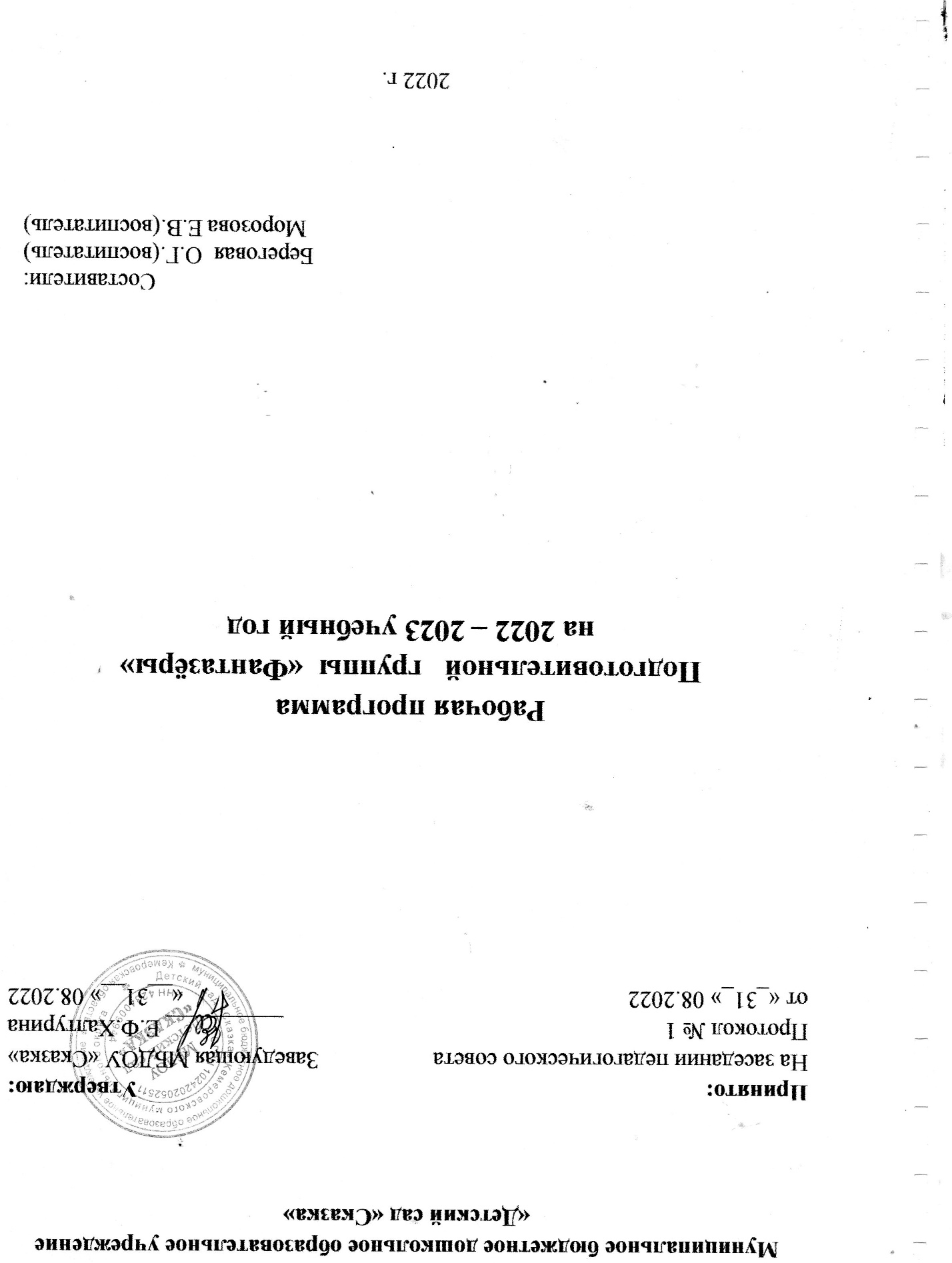 СодержаниеЦелевой раздел Пояснительная записка1.1.1. Цели и задачи реализации рабочей программы   подготовительной группы	Цели программы: Создание благоприятных условий для полноценного проживания ребенком дошкольного детства, формирование основ базовой культуры личности, всестороннее развитие психических и физических качеств в соответствии с возрастными и индивидуальными особенностями, подготовка к жизни в современном обществе, к обучению в школе, обеспечение безопасности жизнедеятельности дошкольника. 	Особое внимание в Программе уделяется развитию личности ребенка, сохранению и укреплению здоровья детей, а также воспитанию у дошкольников таких качеств, как патриотизм, активная жизненная позиция, творческий подход в решении различных жизненных ситуаций, уважение к традиционным ценностям.	Задачи:1. Сохранение и укрепление физического и психического здоровья детей, а также формирование ценности здорового образа жизни.2. Обеспечение равных возможностей для полноценного развития каждого ребёнка в период дошкольного детства независимо от места жительства, пола, нации, языка, социального статуса, психофизиологических и других особенностей (в том числе ограниченных возможностей здоровья).3. Поддержка и развитие детской инициативности и самостоятельности в игровой, познавательной, исследовательской, коммуникативной, двигательной и творческой деятельности.4. Формирование социокультурной среды, соответствующей возрастным, индивидуальным, психологическим и физиологическим особенностям детей.5. Формирование предпосылок учебной деятельности (у детей старшего дошкольного возраста), необходимых и достаточных для успешного решения ими задач начального общего образования.6. Вариативность использования образовательного материала, позволяющего развивать способности, творческий потенциал каждого ребенка в соответствии с интересами и наклонностями.7. Обеспечение психолого-педагогической поддержки семьи и повышение компетентности родителей (законных представителей) в вопросах развития и образования, охраны и укрепления здоровья  детей. 1.1.2. Принципы и подходы к формированию рабочей программы подготовительной группы	Программа построена на следующих принципах:Поддержка разнообразия детства. Программа рассматривает разнообразие как ценность, образовательный ресурс и предполагает использование разнообразия для обогащения образовательного процесса. Организация выстраивает образовательную деятельность с учетом региональной специфики, социокультурной ситуации развития каждого ребенка, его возрастных и индивидуальных особенностей, ценностей, мнений и способов их выражения.Сохранение уникальности и самоценности детства. Этот принцип подразумевает полноценное проживание ребенком всех этапов детства (младенческого, раннего и дошкольного детства), обогащение (амплификацию) детского развития.Позитивная социализация ребенка предполагает, что освоение ребенком культурных норм, средств и способов деятельности, культурных образцов поведения и общения с другими людьми, приобщение к традициям семьи, общества, государства происходят в процессе сотрудничества со взрослыми и другими детьми, направленного на создание предпосылок к полноценной деятельности ребенка в изменяющемся мире.Личностно-развивающий и гуманистический характер взаимодействия взрослых (родителей (законных представителей), педагогических и иных работников Организации) и детей. Содействие и сотрудничество детей и взрослых, признание ребенка полноценным участником (субъектом) образовательных отношений. Этот принцип предполагает активное участие всех субъектов образовательных отношений – как детей, так и взрослых – в реализации программы. Сотрудничество Организации с семьей. Сотрудничество, кооперация с семьей, открытость в отношении семьи, уважение семейных ценностей и традиций, их учет в образовательной работе. Индивидуализация дошкольного образования предполагает такое построение образовательной деятельности, которое открывает возможности для индивидуализации образовательного процесса, появления индивидуальной траектории развития каждого ребенка с характерными для данного ребенка спецификой и скоростью, учитывающей его интересы, мотивы, способности и возрастно-психологические особенности. Возрастная адекватность образования. Этот принцип предполагает подбор педагогом содержания и методов дошкольного образования в соответствии с возрастными особенностями детей. Развивающее вариативное образование. Этот принцип предполагает, что образовательное содержание предлагается ребенку через разные виды деятельности с учетом его актуальных и потенциальных возможностей усвоения этого содержания и совершения им тех или иных действий, с учетом его интересов, мотивов и способностей. Принцип природосообразности – предусматривающий отношение к ребёнку как к части природы, его воспитание в единстве и согласии с природой, осуществление образования в соответствии с законами развития детского организма с учётом особенностей физического развития, состояния его здоровья.Принцип  гуманизациии  педагогического  процесса – определяющий приоритет  не  передачи  знаний,  умений,  а  развитие  самой  возможности приобретать знания и умения и использовать их в жизни.Принцип  систематичности  и  последовательности  предполагает такой  логический  порядок  изучения  материала,  при  котором  знания опираются на ранее полученные. Принцип  индивидуального  подхода–ориентирует  педагога  на  учет индивидуальных  особенностей  дошкольников,  связанных  с  их  темпами биологического созревания, уровнями физического развития и двигательной подготовленности.Используемые подходы при построении программы:Системный подход. Сущность: относительно самостоятельные компоненты рассматриваются как совокупность взаимосвязанных компонентов: цели образования, субъекты педагогического процесса: педагог и воспитанник, содержание образования, методы, формы, средства педагогического процесса. Задача воспитателя: учет взаимосвязи компонентов.Личностно-ориентированный подход. Сущность: Личность как цель, субъект, результат и главный критерий эффективности педагогического процесса. Задача воспитателя: создание условий для саморазвития задатков и творческого потенциала личности.Деятельностный подход. Сущность: деятельность – основа, средство и условие развития личности, это целесообразное преобразование модели окружающей действительности. Задачи воспитателя: выбор и организация деятельности ребенка с позиции субъекта познания труда и общения (активность самого). Индивидуальный подход. Сущность: учет индивидуальных особенностей каждого ребенка. Задачи воспитателя: индивидуальный подход необходим каждому ребенку,  как «трудному», так и благополучному, т.к. помогает ему осознать свою индивидуальность, научиться управлять своим поведением, эмоциями, адекватно оценивать собственные сильные и слабые стороны. Аксиологический (ценностный) подход предусматривает организацию воспитания на основе определенных ценностей, которые, с одной стороны, становятся целью и результатом воспитания, а с другой – его средством.Компетентностный подход основным результатом образовательной деятельности становится формирование основ компетентностей как постоянно развивающейся способности воспитанников самостоятельно действовать при решении актуальных проблем, т.е. быть готовым: решать проблемы в сфере учебной деятельности; объяснять явления действительности, их сущность, причины, ориентироваться в проблемах современной жизни; решать проблемы, связанные с реализацией определённых социальных ролей.Культурологический подход – методологическое основание процесса воспитания, предусматривающее опору в обучении и воспитании на национальные традиции народа, его культуру, национальные и этнические особенности.1.1.3. Значимые для разработки и реализации  рабочейпрограммы  подготовительной группы характеристикиХарактеристику особенностей развития детей необходимо осуществлять через представление возрастного периода детей, социальной ситуации развития детей в этом возрастном периоде и их ведущей деятельности.Подготовительная к школе группа (от 6 до 8 лет) В сюжетно-ролевых играх дети подготовительной к школе группы начинают осваивать сложные взаимодействия людей, отражающие характерные значимые жизненные ситуации, например, свадьбу, рождение ребенка, болезнь, трудоустройство и т. Игровые действия детей становятся более сложными, обретают особый смысл, который не всегда открывается взрослому. Игровое пространство усложняется. В нем может быть несколько центров, каждый из которых поддерживает свою сюжетную линию. При этом дети способны отслеживать поведение партнеров по всему игровому пространству и менять свое поведение в зависимости от места в нем. Если логика игры требует появления новой роли, то ребенок может по ходу игры взять на себя новую роль, сохранив при этом роль, взятую ранее. Дети могут комментировать исполнение роли тем или иным участником игры.Образы из окружающей жизни и литературных произведений, передаваемые детьми в изобразительной деятельности, становятся сложнее. Рисунки приобретают более детализированный характер, обогащается их цветовая гамма. Более явными становятся различия между рисунками мальчиков и девочек. Мальчики охотно изображают технику, космос, военные действия и т. п. Девочки обычно рисуют женские образы: принцесс, балерин, моделей и т. д. Часто встречаются и бытовые сюжеты: мама и дочка, комната и т. д. Изображение человека становится еще более детализированным и пропорциональным. Появляются пальцы на руках, глаза, рот, нос, брови, подбородок. Одежда может быть украшена различными деталями. При правильном педагогическом подходе у дошкольников формируются художественно-творческие способности в изобразительной деятельности. К подготовительной к школе группе дети в значительной степени осваивают конструирование из строительного материала. Они свободно владеют обобщенными способами анализа как изображений, так и построек; не только анализируют основные конструктивные особенности различных деталей, но и определяют их форму на основе сходства со знакомыми им объемными предметами. Свободные постройки становятся симметричными и пропорциональными, их строительство осуществляется на основе зрительной ориентировки. Дети быстро и правильно подбирают необходимый материал. Они достаточно точно представляют себе последовательность, в которой будет осуществляться постройка, и материал, который понадобится для ее выполнения; способны выполнять различные по степени сложности постройки как по собственному замыслу, так и по условиям.В этом возрасте дети уже могут освоить сложные формы сложения из листа бумаги и придумывать собственные, но этому их нужно специально обучать. Данный вид деятельности не просто доступен детям — он важен для углубления их пространственных представлений.Усложняется конструирование из природного материала. Дошкольникам уже доступны целостные композиции по предварительному замыслу, которые могут передавать сложные отношения, включать фигуры людей и животных.У детей продолжает развиваться восприятие, однако они не всегда могут одновременно учитывать несколько различных признаков. Развивается образное мышление, однако воспроизведение метрических отношений затруднено. Это легко проверить, предложив детям воспроизвести на листе бумаги образец, на котором нарисованы девять точек, расположенных не на одной прямой. Как правило, дети не воспроизводят метрические отношения между точками: при наложении рисунков друг на друга точки детского рисунка не совпадают с точками образца.Продолжают развиваться навыки обобщения и рассуждения, но они в значительной степени ограничиваются наглядными признаками ситуации. Продолжает развиваться воображение, однако часто приходится констатировать снижение развития воображения в этом возрасте в сравнении со старшей группой. Это можно объяснить различными влияниями, в том числе и средств массовой информации, приводящими к стереотипности детских образов.Продолжает развиваться внимание дошкольников, оно становится произвольным. В некоторых видах деятельности время произвольного сосредоточения достигает 30 минут.У дошкольников продолжает развиваться речь: ее звуковая сторона, грамматический строй, лексика. Развивается связная речь. В высказываниях детей отражаются как расширяющийся словарь, так и характер обобщений, формирующихся в этом возрасте. Дети начинают активно употреблять обобщающие существительные, синонимы, антонимы, прилагательные и т. д.В результате правильно организованной образовательной работы у детей развиваются диалогическая и некоторые виды монологической речи.В подготовительной к школе группе завершается дошкольный возраст. Его основные достижения связаны с освоением мира вещей как предметов человеческой культуры; освоением форм позитивного общения с людьми; развитием половой идентификации, формированием позиции школьника. К концу дошкольного возраста ребенок обладает высоким уровнем познавательного и личностного развития, что позволяет ему в дальнейшем успешно учиться в школе.1.2. Планируемые результаты освоения программына этапе завершения дошкольного образования.Целевые ориентиры на этапе завершения освоения ПрограммыК семи годам:- Ребенок овладевает основными культурными средствами, способами деятельности, проявляет инициативу и самостоятельность в разных видах деятельности — игре, общении, познавательно-исследовательской деятельности, конструировании и др.; способен выбирать себе род занятий, участников по совместной деятельности;- ребенок обладает установкой положительного отношения к миру, к разным видам труда, другим людям и самому себе, обладает чувством собственного достоинства; активно взаимодействует со сверстниками и взрослыми, участвует в совместных играх;- способен договариваться, учитывать интересы и чувства других, сопереживать неудачам и радоваться успехам других, адекватно проявляет свои чувства, в том числе чувство веры в себя, старается разрешать конфликты. Умеет выражать и отстаивать свою позицию по разным вопросам;- способен сотрудничать и выполнять как лидерские, так и исполнительские функции в совместной деятельности;- понимает, что все люди равны вне зависимости от их социального происхождения, этнической принадлежности, религиозных и других верований, их физических и психических особенностей;- проявляет эмпатию по отношению к другим людям, готовность прийти на помощь тем, кто в этом нуждается. Проявляет умение слышать других и стремление быть понятым другими;- ребенок обладает развитым воображением, которое реализуется в разных видах деятельности, и прежде всего в игре; владеет разными формами и видами игры, различает условную и реальную ситуации; умеет подчиняться разным правилам и социальным нормам. Умеет распознавать различные ситуации и адекватно их оценивать;- ребенок достаточно хорошо владеет устной речью, может выражать свои мысли и желания, использовать речь для выражения своих мыслей, чувств и желаний, построения речевого высказывания в ситуации общения, выделять звуки в словах, у ребенка складываются предпосылки грамотности;- у ребенка развита крупная и мелкая моторика; он подвижен, вынослив, владеет основными движениями, может контролировать свои движения и управлять ими;- ребенок способен к волевым усилиям, может следовать социальным нормам поведения и правилам в разных видах деятельности, во взаимоотношениях со взрослыми и сверстниками, может соблюдать правила безопасного поведения и навыки личной гигиены;- проявляет ответственность за начатое дело;- ребенок проявляет любознательность, задает вопросы взрослым и сверстникам, интересуется причинно-следственными связями, пытается самостоятельно придумывать объяснения явлениям природы и поступкам людей; склонен наблюдать, экспериментировать. Обладает начальными знаниями о себе, о природном и социальном мире, в котором он живет; знаком с произведениями детской литературы, обладает элементарными представлениями из области живой природы, естествознания, математики, истории и т.п.; способен к принятию собственных решений, опираясь на свои знания и умения в различных видах деятельности;- открыт новому, то есть проявляет желание узнавать новое, самостоятельно добывать новые знания; положительно относится к обучению в школе.- эмоционально отзывается на красоту окружающего мира, произведения народного и профессионального искусства (музыку, танцы, театральную деятельность, изобразительную деятельность и т. д.);- проявляет патриотические чувства, ощущает гордость за свою страну, ее достижения, имеет представление о ее географическом разнообразии, многонациональности, важнейших исторических событиях;- имеет первичные представления о себе, семье, традиционных семейных ценностях, включая традиционные гендерные ориентации, проявляет уважение к своему и противоположному полу;- соблюдает элементарные общепринятые нормы, имеет первичные ценностные представления о том, «что такое хорошо и что такое плохо», стремится поступать хорошо; проявляет уважение к старшим и заботу о младших;- имеет начальные представления о здоровом образе жизни. Воспринимает здоровый образ жизни как ценность.Содержательный раздел	      2.1.  Образовательная  деятельность  в соответствии с направлениями  развития ребенка в пяти образовательных областях.	Содержание Программы обеспечивает развитие личности, мотивации и способностей детей в различных видах деятельности и охватывает следующие структурные единицы, представляющие определенные направления развития и образования детей (далее - образовательные области):•	социально-коммуникативное развитие;•	познавательное развитие;•	речевое развитие;•	художественно-эстетическое развитие;•	физическое развитие.Содержание работы ориентировано на разностороннее развитие дошкольников с учетом их возрастных и индивидуальных особенностей. Задачи психолого-педагогической работы по формированию физических, интеллектуальных и личностных качеств детей решаются интегрировано в ходе освоения всех образовательных областей наряду с задачами, отражающими специфику каждой образовательной области, с обязательным психологическим сопровождением.При этом решение программных образовательных задач предусматривается не только в рамках непосредственно образовательной деятельности, но и в ходе режимных моментов — как в совместной деятельности взрослого и детей, так и в самостоятельной деятельности дошкольников.Образовательная область «Социально-коммуникативное развитие»Образовательная область «Социально-коммуникативное развитие».«Социально-коммуникативное развитие направлено на усвоение норм и ценностей, принятых в обществе, включая моральные и нравственные ценности; развитие общения и взаимодействия ребенка со взрослыми и сверстниками;  становление  самостоятельности,  целенаправленности  и  саморегуляции  собственных  действий;  развитие  социального  и  эмоционального интеллекта, эмоциональной отзывчивости, сопереживания, формирование готовности  к  совместной  деятельности  со  сверстниками,  формирование уважительного отношения и чувства принадлежности к своей семье и к сообществу детей и взрослых в Организации; формирование позитивных установок к различным видам труда и творчества; формирование основ безопасного поведения в быту, социуме, природе»Основные цели и задачи:Социализация, развитие общения, нравственное воспитаниеУсвоение  норм  и  ценностей,  принятых  в  обществе,  воспитание  моральных и  нравственных  качеств  ребенка,  формирование  умения  правильно  оценивать свои поступки и поступки сверстников. Развитие общения и взаимодействия ребенка с взрослыми и сверстниками,  развитие  социального  и  эмоционального  интеллекта,  эмоциональной  отзывчивости,  сопереживания,  уважительного  и  доброжелательного отношения к окружающим.Формирование готовности детей к совместной деятельности, развитие умения  договариваться,  самостоятельно  разрешать  конфликты  со  сверстниками.Ребенок в семье и сообществе.  Формирование образа Я, уважительного отношения и чувства принадлежности к своей семье и к сообществу детей  и  взрослых  в  организации;  формирование  гендерной,  семейной  принадлежности.Самообслуживание, самостоятельность, трудовое воспитание.Развитие навыков самообслуживания; становление самостоятельности, целенаправленности и саморегуляции собственных действий. Воспитание культурно-гигиенических навыков. Формирование позитивных установок к различным видам труда и творчества, воспитание положительного отношения к труду, желания трудиться. Воспитание  ценностного  отношения  к  собственному  труду,  труду других людей и его результатам. Формирование умения ответственно относиться к порученному заданию (умение и желание доводить дело до конца, стремление сделать его хорошо).Формирование первичных представлений о труде взрослых, его роли в обществе и жизни каждого человека.Формирование основ безопасности. Формирование первичных представлений о безопасном поведении в быту, социуме, природе. Воспитание осознанного отношения к выполнению правил безопасности.Формирование осторожного и осмотрительного отношения к потенциально опасным для человека и окружающего мира природы ситуациям. Формирование представлений о некоторых типичных опасных ситуациях и способах поведения в них.Формирование элементарных представлений о правилах безопасности дорожного движения; воспитание осознанного отношения к необходимости выполнения этих правил.Содержание психолого-педагогической работы.Социализация, развитие общения, нравственное воспитание.Воспитывать дружеские взаимоотношения между детьми, развивать умение самостоятельно объединяться для совместной игры и труда, заниматься самостоятельно выбранным делом, договариваться, помогать друг другу.Воспитывать организованность, дисциплинированность,  коллективизм, уважение к старшим.Воспитывать  заботливое  отношение  к  малышам,  пожилым  людям; учить помогать им. Формировать такие качества, как сочувствие, отзывчивость, справедливость, скромность.Развивать волевые качества: умение ограничивать свои желания, выполнять  установленные  нормы  поведения,  в  своих  поступках  следовать положительному примеру.Воспитывать уважительное отношение к окружающим. Формировать умение слушать собеседника, не перебивать без надобности. Формировать умение спокойно отстаивать свое мнение.Обогащать словарь формулами словесной вежливости (приветствие, прощание, просьбы, извинения). Расширять  представления  детей  об  их  обязанностях,  прежде  всего в связи с подготовкой к школе. Формировать интерес к учебной деятельности и желание учиться в школе.Ребенок в семье и сообществе.Подготовительная к школе группа (от 6 до 7 лет).Образ Я. Развивать представление о временной перспективе личности, об изменении  позиции  человека  с  возрастом  (ребенок  посещает  детский сад, школьник учится, взрослый работает, пожилой человек передает свой опыт другим поколениям). Углублять представления ребенка о себе в прошлом, настоящем и будущем.Закреплять традиционные гендерные представления, продолжать развивать в мальчиках и девочках качества, свойственные их полу.Семья. Расширять представления детей об истории семьи в контексте истории родной страны (роль каждого поколения в разные периоды истории страны). Рассказывать детям о воинских наградах дедушек, бабушек, родителей. Закреплять знание домашнего адреса и телефона, имен и отчеств родителей, их профессий.Детский  сад. Продолжать  расширять  представления  о  ближайшей окружающей среде (оформление помещений, участка детского сада, парка, сквера). Учить детей выделять радующие глаз компоненты окружающей среды (окраска стен, мебель, оформление участка и т. п.). Привлекать детей к созданию развивающей среды дошкольного учреждения (мини-музеев, выставок, библиотеки, конструкторских мастерских и др.); формировать умение эстетически оценивать окружающую среду, высказывать оценочные суждения, обосновывать  свое мнение.Формировать  у  детей  представления  о  себе  как  об  активном члене коллектива:  через  участие  в  проектной  деятельности,  охватывающей детей младших возрастных групп и родителей; посильном участии в жизни дошкольного учреждения (адаптация младших дошкольников, подготовка к праздникам, выступлениям, соревнованиям в детском саду и за его пределами и др.).Самообслуживание, самостоятельность, трудовое воспитание Подготовительная к школе группа (от 6 до 7 лет) 	Культурно-гигиенические  навыки.  Воспитывать  привычку  быстро и  правильно  умываться,  насухо  вытираться,  пользуясь  индивидуальным полотенцем,  правильно  чистить  зубы,  полоскать  рот  после  еды,  пользоваться носовым платком и расческой.	Закреплять умения детей аккуратно пользоваться столовыми приборами; правильно вести себя за столом; обращаться с просьбой, благодарить.	Закреплять умение следить за чистотой одежды и обуви, замечать и устранять непорядок в своем внешнем виде, тактично сообщать товарищу о необходимости что-то поправить в костюме, прическе.	Самообслуживание. Закреплять умение самостоятельно и быстро одеваться  и  раздеваться,  складывать  в  шкаф  одежду,  ставить  на  место  обувь, сушить  при  необходимости  мокрые  вещи,  ухаживать  за  обувью  (мыть, протирать, чистить).	Закреплять  умение  самостоятельно,  быстро  и  аккуратно  убирать  засобой постель после сна.	Закреплять умение самостоятельно и своевременно готовить материалы и пособия к занятию, без напоминания убирать свое рабочее место.	Общественно-полезный  труд. Продолжать  формировать  трудовые умения и навыки, воспитывать трудолюбие. Приучать детей старательно, аккуратно выполнять поручения, беречь материалы и предметы, убирать их на место после работы. 	Воспитывать желание участвовать в совместной трудовой деятельности наравне  со  всеми,  стремление  быть  полезными  окружающим,  радоваться результатам  коллективного  труда.  Развивать  умение  самостоятельно  объединяться для совместной игры и труда, оказывать друг другу помощь. Закреплять  умение  планировать  трудовую  деятельность,  отбирать необходимые материалы, делать несложные заготовки.	Продолжать учить детей поддерживать порядок в группе и на участке: протирать и мыть игрушки, строительный материал, вместе с воспитателем ремонтировать книги, игрушки (в том числе книги и игрушки воспитанников младших групп детского сада).	Продолжать  учить  самостоятельно  наводить  порядок  на  участке  детского  сада:  подметать  и  очищать  дорожки  от  мусора,  зимой — от  снега, поливать песок в песочнице; украшать участок к праздникам. 	Приучать детей добросовестно выполнять обязанности дежурных по столовой: полностью сервировать столы и вытирать их после еды, подметать пол.	Прививать интерес к учебной деятельности и желание учиться в школе.	Формировать  навыки  учебной  деятельности  (умение  внимательно слушать  воспитателя,  действовать  по  предложенному  им  плану,  а  также самостоятельно  планировать  свои  действия,  выполнять  поставленнуюзадачу, правильно оценивать результаты своей деятельности). 	Труд в природе.  Закреплять умение самостоятельно и ответственно выполнять обязанности дежурного в уголке природы: поливать комнатные  растения,  рыхлить  почву,  мыть  кормушки,  готовить  корм  для  рыб, птиц, морских свинок и т. п.	Прививать детям интерес к труду в природе, привлекать их к посильному участию: осенью — к уборке овощей с огорода, сбору семян, выкапыванию луковиц, клубней цветов, перекапыванию грядок, пересаживанию цветущих  растений  из  грунта  в  уголок  природы;  зимой — к  сгребанию снега  к  стволам  деревьев  и  кустарникам,  выращиванию  зеленого  корма для птиц и животных (обитателей уголка природы), посадке корнеплодов, выращиванию с помощью воспитателя цветов к праздникам; весной — к перекапыванию  земли  на  огороде  и  в  цветнике,  к  посеву  семян  (овощей, цветов), высадке рассады; летом — к участию в рыхлении почвы, прополке и окучивании, поливе грядок и клумб.	Уважение к труду взрослых. Расширять представления о труде взрослых, о значении их труда для общества. Воспитывать уважение к людям труда.  Продолжать  знакомить  детей  с  профессиями,  связанными  со  спецификой родного города (поселка). 	Развивать интерес к различным профессиям, в частности к профессиям родителей и месту их работы.Формирование основ безопасностиПодготовительная к школе группа (от 6 до 7 лет) 	Безопасное поведение в природе.  Формировать основы экологической культуры.	Продолжать знакомить с правилами поведения на природе. 	Знакомить с Красной книгой, с отдельными представителями животного и растительного мира, занесенными в нее.	Уточнять и расширять представления о таких явлениях природы, как гроза,  гром,  молния,  радуга,  ураган,  знакомить  с  правилами  поведения человека в этих условиях.	Безопасность  на  дорогах. Систематизировать  знания  детей  об  устройстве улицы, о дорожном движении. Знакомить с понятиями «площадь», «бульвар», «проспект».	Продолжать знакомить с дорожными знаками — предупреждающими, запрещающими и информационно-указательными.	Подводить  детей  к  осознанию  необходимости  соблюдать  правила дорожного движения.	Расширять представления детей о работе ГИБДД.	Воспитывать культуру поведения на улице и в общественном транспорте.	Развивать свободную ориентировку в пределах ближайшей к детскому саду местности. Формировать умение находить дорогу из дома в детскийсад на схеме местности.	Безопасность  собственной  жизнедеятельности.  Формировать у  детей  представления  о  том,  что  полезные  и  необходимые  бытовые предметы при неумелом обращении могут причинить вред и стать причиной  беды  (электроприборы,  газовая  плита,  инструменты  и  бытовые предметы).  	Закреплять  правила  безопасного  обращения  с  бытовыми предметами.	Закреплять  правила  безопасного  поведения  во  время  игр  в  разное время года (купание в водоемах, катание на велосипеде, катание на санках, коньках, лыжах и др.).	Подвести детей к пониманию необходимости соблюдать меры предосторожности, учить оценивать свои возможности по преодолению опасности.	Формировать  у  детей  навыки  поведения  в  ситуациях:  «Один  дома», «Потерялся», «Заблудился». Формировать умение обращаться за помощью к взрослым. 	Расширять  знания  детей  о  работе  МЧС,  пожарной  службы,  службы скорой помощи. Уточнять знания о работе пожарных, правилах поведения при пожаре. Закреплять знания о том, что в случае необходимости взрослые звонят по телефонам «01», «02», «03».  Закреплять умение называть свое имя, фамилию, возраст, домашний адрес, телефон.	Образовательная  область «Познавательное развитие»	«Познавательное  развитие  предполагает  развитие  интересов  детей, любознательности  и  познавательной  мотивации;  формирование  познавательных  действий,  становление  сознания;  развитие  воображения  и  творческой  активности;  формирование  первичных  представлений  о  себе,  других людях, объектах окружающего мира, о свойствах и отношениях объектов окружающего  мира  (форме,  цвете,  размере,  материале,  звучании,  ритме, темпе, количестве, числе, части и целом, пространстве и времени, движении  и  покое,  причинах  и  следствиях  и  др.),  о  малой  родине  и  Отечестве, представлений  о  социокультурных  ценностях  нашего  народа,  об  отечественных  традициях  и  праздниках,  о  планете  Земля  какобщем  доме  людей, об особенностях ее природы, многообразии стран и народов мира»Основные цели и задачи 	Формирование элементарных математических представлений.	Формирование  элементарных  математических  представлений,  первичных представлений  об  основных  свойствах  и  отношениях  объектов  окружающего  мира:  форме,  цвете,  размере,  количестве,  числе,  части  и  целом, пространстве и времени.	Развитие познавательно-исследовательской деятельности. Развитие познавательных интересов детей, расширение опыта ориентировки в окружающем, сенсорное развитие, развитие любознательности и познавательной  мотивации;  формирование  познавательных  действий,  становление сознания; развитие воображения и творческой активности; формирование первичных  представлений  об  объектах  окружающего  мира,  о  свойствах и отношениях объектов окружающего мира (форме, цвете, размере, материале, звучании, ритме, темпе, причинах и следствиях и др.). 	Развитие  восприятия,  внимания,  памяти,  наблюдательности,  способности  анализировать,  сравнивать,  выделять  характерные,  существенные  признаки  предметов  и  явлений  окружающего  мира;  умения устанавливать  простейшие  связи  между  предметами  и  явлениями, делать простейшие обобщения.	Ознакомление  с  предметным  окружением.  Ознакомление  с  предметным  миром  (название,  функция,  назначение,  свойства  и  качества предмета);  восприятие  предмета  как  творения  человеческой  мысли  и результата труда. 	Формирование первичных представлений о многообразии предметного окружения; о том, что человек создает предметное окружение, изменяет и совершенствует его для себя и других людей, делая жизнь более удобной и  комфортной.  Развитие  умения  устанавливать  причинно-следственные связи между миром предметов и природным миром.	Ознакомление  с  социальным  миром.   Ознакомление  с  окружающим социальным миром, расширение кругозора детей, формирование целостной картины мира. Формирование первичных представлений о малой родине и Отечестве, представлений о социокультурных ценностях нашего народа, об  отечественных  традициях  и  праздниках.  Формирование  гражданской принадлежности; воспитание любви к Родине, гордости за ее достижения, патриотических  чувств.  Формирование  элементарных  представлений о планете Земля как общем доме людей, о многообразии стран и народов мира. 	Ознакомление с миром природы. Ознакомление с природой и природными явлениями. Развитие умения устанавливать причинно-следственные связи между природными явлениями. Формирование первичных представлений о природном многообразии планеты Земля. Формирование элементарных экологических представлений. Формирование понимания того, что человек — часть природы, что он должен беречь, охранять и защищать ее, что в природе все взаимосвязано, что жизнь человека на Земле во многом зависит  от  окружающей  среды.  Воспитание  умения  правильно  вести  себя в природе. Воспитание любви к природе, желания беречь ее.Формирование элементарных математических представленийПодготовительная к школе группа (от 6 до 8 лет) 	Количество  и  счет. Развивать  общие  представления  о  множестве: умение формировать множества по заданным основаниям, видеть составные части множества, в которых предметы отличаются определенными признаками. 	Упражнять  в  объединении,  дополнении  множеств,  удалении  из  множества  части  или  отдельных  его  частей.  Устанавливать  отношения  между отдельными частями множества, а также целым множеством и каждой его частью на основе счета, составления пар предметов или соединения предметов стрелками.	Совершенствовать навыки количественного и порядкового счета в пределах 10. Познакомить со счетом в пределах 20 без операций над числами.	Знакомить с числами второго десятка.	Закреплять понимание отношений между числами натурального ряда (7 больше 6 на 1, а 6 меньше 7 на 1), умение увеличивать и уменьшать каждое число на 1 (в пределах 10).	Учить  называть  числа  в  прямом  и  обратном  порядке  (устный  счет), последующее и предыдущее число к названному или обозначенному цифрой, определять пропущенное число.	Знакомить с составом чисел в пределах 10.	Учить раскладывать число на два меньших и составлять из двух меньших большее (в пределах 10, на наглядной основе).	Познакомить с монетами достоинством 1, 5, 10 копеек, 1, 2, 5, 10 рублей (различение, набор и размен монет).	Учить на наглядной основе составлять и решать простые арифметические задачи на сложение (к большему прибавляется меньшее) и на вычитание (вычитаемое меньше остатка); при решении задач пользоваться знаками действий: плюс (+), минус (–) и знаком отношения равно (=). 	Величина.   Учить  считать  по  заданной  мере,  когда  за  единицу  счета принимается не один, а несколько предметов или часть предмета. Делить предмет на 2–8 и более равных частей путем сгибания предмета (бумаги, ткани и др.), а также используя условную меру; правильно обозначать части целого (половина, одна часть из двух (одна вторая), две части из четырех (две четвертых) и т. д.); устанавливать соотношение целого и части, размера частей; находить части целого и целое по известным частям.	Формировать у детей первоначальные измерительные умения. Учить измерять длину, ширину, высоту предметов (отрезки прямых линий) с помощью условной меры (бумаги в клетку).Учить  детей  измерять  объем  жидких  и  сыпучих  веществ  с  помощью условной меры. 	Дать представления о весе предметов и способах его измерения. Сравнивать вес предметов (тяжелее — легче) путем взвешивания их на ладонях. Познакомить с весами. Развивать представление о том, что результат измерения (длины, веса, объема предметов) зависит от величины условной меры.	Форма. Уточнить  знание  известных  геометрических  фигур,  их  элементов (вершины, углы, стороны) и некоторых их свойств.	Дать представление о многоугольнике (на примере треугольника и четырехугольника), о прямой линии, отрезке прямой	Учить распознавать фигуры независимо от их пространственного положения, изображать, располагать на плоскости, упорядочивать по размерам, классифицировать, группировать по цвету, форме, размерам. Моделировать  геометрические  фигуры;  составлять  из  нескольких треугольников  один  многоугольник,  из  нескольких  маленьких  квадратов — один  большой  прямоугольник;  из  частей  круга — круг,  из  четырех отрезков — четырехугольник, из двух коротких отрезков — один длинный и т. д.; конструировать фигуры по словесному описанию и перечислению их  характерных  свойств;  составлять  тематические  композиции  из  фигур по собственному замыслу. 	Анализировать форму предметов в целом и отдельных их частей; воссоздавать сложные по форме предметы из отдельных частей по контурнымобразцам, по описанию, представлению.	Ориентировка в пространстве. Учить ориентироваться на ограниченной  территории  (лист  бумаги,  учебная  доска,  страница  тетради,  книги  и т. д.); располагать предметы и их изображения в указанном направлении, отражать в речи их пространственное расположение (вверху, внизу, выше, ниже, слева, справа, левее, правее, в левом верхнем (правом нижнем) углу, перед, за, между, рядом и др.).	Познакомить с планом, схемой, маршрутом, картой. 	Развивать способность к моделированию пространственных отношений между объектами в виде рисунка, плана, схемы. 	Учить  «читать»  простейшую  графическую  информацию,  обозначающую пространственные отношения объектов и направление их движения в  пространстве:  слева  направо,  справа  налево,  снизу  вверх,  сверху  вниз; самостоятельно передвигаться в пространстве, ориентируясь на условные обозначения (знаки и символы).	Ориентировка во времени. Дать детям элементарные представления о времени: его текучести, периодичности, необратимости, последовательности всех дней недели, месяцев, времен года.Учить пользоваться в речи понятиями: «сначала», «потом», «до», «после», «раньше», «позже», «в одно и то же время».	Развивать  «чувство  времени»,  умение  беречь  время,  регулировать свою  деятельность  в  соответствии  со  временем;  различать  длительность 	отдельных временных интервалов (1 минута, 10 минут, 1 час). 	Учить определять время по часам с точностью до 1 часа.Развитие познавательно-исследовательской деятельности Подготовительная к школе группа (от 6 до 7 лет) 	Познавательно-исследовательская деятельность.  Совершенствовать характер  и  содержание  обобщенных  способов  исследования  объектов с помощью специально созданной системы сенсорных эталонов и перцептивных  действий,  осуществлять  их  оптимальный  выбор  в  соответствии с познавательной задачей. 	Создавать условия для самостоятельного установления связей и отношений между системами объектов и явлений с применением различных средств. Совершенствовать характер действий экспериментального характера, направленных на выявление скрытых свойств объектов. 	Совершенствовать умение определять способ получения необходимойинформации в соответствии с условиями и целями деятельности. 	Развивать умение самостоятельно действовать в соответствии с предлагаемым алгоритмом; ставить цель, составлять соответствующий собственный алгоритм; обнаруживать несоответствие результата и цели; корректировать свою деятельность. Учить детей самостоятельно составлять модели и использовать их в познавательно-исследовательской деятельности.	Сенсорное развитие. Развивать зрение, слух, обоняние, осязание, вкус, сенсомоторные способности.	Совершенствовать координацию руки и глаза; развивать мелкую моторику рук в разнообразных видах деятельности.	Развивать умение созерцать предметы, явления (всматриваться, вслушиваться), направляя внимание на более тонкое различение их качеств.	Учить выделять в процессе восприятия несколько качеств предметов;  сравнивать  предметы  по  форме,  величине,  строению,  положению  в  пространстве, цвету; выделять характерные детали, красивые сочетания цветов и оттенков, различные звуки (музыкальные, природные и др.). 	Развивать  умение  классифицировать  предметы  по  общим  качествам (форме, величине, строению, цвету). 	Закреплять знания детей о хроматических и ахроматических цветах. 	Проектная  деятельность. Развивать  проектную  деятельность  всех типов (исследовательскую, творческую, нормативную). 	В  исследовательской  проектной  деятельности  формировать  умение уделять внимание анализу эффективности источников информации. Поощрять обсуждение проекта в кругу сверстников. Содействовать творческой проектной деятельности индивидуального и группового характера. В работе над нормативными проектами поощрять обсуждение детьми соответствующих этим проектам ситуаций и отрицательных последствий, которые могут возникнуть при нарушении установленных норм. Помогать детям в символическом отображении ситуации, проживании ее основных смыслов и выражении их в образной форме.	Дидактические  игры. Продолжать  учить  детей  играть  в  различныедидактические  игры  (лото,  мозаика,  бирюльки  и  др.).  Развивать  умение организовывать игры, исполнять роль ведущего.	Учить согласовывать свои действия с действиями ведущего и других участников игры. 	Развивать  в  игре  сообразительность,  умение  самостоятельно  решать поставленную задачу.	Привлекать детей к созданию некоторых дидактических игр («Шумелки»,  «Шуршалки»  и  т.  д.).  Развивать  и  закреплять  сенсорные  способности.	Содействовать  проявлению  и  развитию  в  игре  необходимых  для подготовки  к  школе  качеств:  произвольного  поведения,  ассоциативно-образного и логического мышления, воображения, познавательной активности.	Ознакомление с предметным окружением Подготовительная к школе группа (от 6 до 7 лет) 	Продолжать расширять и уточнять представления детей о предметном  мире.  Обогащать  представления  о  видах  транспорта  (наземный, подземный, воздушный, водный). Формировать представления о предметах, облегчающих труд людей на производстве (компьютер, роботы, станки  и  т. д.);  об  объектах,  создающих  комфорт  и  уют  в  помещении и на улице. 	Побуждать детей к пониманию того, что человек изменяет предметы,  совершенствует  их  для  себя  и  других  людей,  делая  жизнь более  удобной  и  комфортной.  Расширять  представления  детей  об  истории создания предметов.	Вызывать чувство восхищения совершенством рукотворных предметов и объектов природы. Формировать понимание того, что не дала человеку природа, он создал себе сам (нет крыльев, он создал самолет; нет огромного роста, он создал кран, лестницу и т. п.). Способствовать восприятию предметного окружения как творения человеческой мысли.	Углублять  представления  о  существенных  характеристиках  предметов,  о  свойствах  и  качествах  различных  материалов.  Рассказывать,  что материалы  добывают  и  производят  (дерево,  металл,  ткань)  и  подводить к пониманию роли взрослого человека.	Побуждать применять разнообразные способы обследования предметов (наложение, приложение, сравнение по количеству и т. д.).	Ознакомление с социальным миромПодготовительная к школе группа (от 6 до 7 лет) 	Продолжать знакомить с библиотеками, музеями.	Углублять представления детей о дальнейшем обучении, формировать элементарные знания о специфике школы, колледжа, вуза (по возможности посетить школу, познакомиться с учителями и учениками и т. д.). 	Расширять осведомленность детей в сферах человеческой деятельности (наука,  искусство,  производство  и  сфера  услуг,  сельское  хозяйство), представления об их значимости для жизни ребенка, его семьи, детского сада и общества в целом. 	Через экспериментирование и практическую деятельность дать детям возможность познакомиться с элементами профессиональной деятельности в  каждой  из  перечисленных  областей  (провести  и  объяснить  простейшие эксперименты с водой, воздухом, магнитом; создать коллективное панно или рисунок, приготовить что-либо; помочь собрать на прогулку младшую группу; вырастить съедобное растение, ухаживать за домашними животными). 	Продолжать  расширять  представления  о  людях  разных  профессий.  Представлять детям целостный взгляд на человека труда: ответственность, аккуратность,  добросовестность,  ручная  умелость  помогают  создавать разные материальные и духовные ценности.	Расширять представления об элементах экономики (деньги, их история, значение для общества, бюджет семьи, разные уровни обеспеченности людей, необходимость помощи менее обеспеченным людям, благотворительность).Расширять  представления  о  родном  крае.  Продолжать  знакомить  с  достопримечательностями региона, в котором живут дети. Углублять и уточнять представления  о  Родине — России.  Поощрять  интерес  детей  к  событиям, происходящим  в  стране,  воспитывать  чувство  гордости  за  ее  достижения. 	Закреплять  знания  о  флаге,  гербе  и  гимне  России  (гимн  исполняется  во время  праздника  или  другого  торжественного  события;  когда  звучит  гимн, все  встают,  а  мужчины  и  мальчики  снимают  головные  уборы).  Развивать представления  о  том,  что  Российская  Федерация  (Россия)  —  огромная, многонациональная  страна.  Расширять  представления  о  Москве —  главном городе,  столице  России.  Расширять  знания  о  государственных  праздниках. Рассказывать  детям  о  Ю. А.  Гагарине  и  других  героях  космоса.  Углублять знания о Российской армии. Формировать элементарные представления об эволюции Земли (возникновение Земли, эволюция растительного и животного мира), месте человека в природном и социальном мире, происхождении и биологической обоснованности различных рас. 	Формировать элементарные представления об истории человечества через  знакомство  с  произведениями  искусства  (живопись,  скульптура, мифы и легенды народов мира), игру и продуктивные виды деятельности. Рассказывать детям о том, что Земля — наш общий дом, на Земле много разных стран; о том, как важно жить в мире со всеми народами, знать и уважать их культуру, обычаи и традиции.	Расширять представления о своей принадлежности к человеческому сообществу, о детстве ребят в других странах, о правах детей в мире (Декларация прав ребенка), об отечественных и международных организациях, занимающихся соблюдением прав ребенка (органы опеки, ЮНЕСКО и др.). Формировать элементарные представления о свободе личности как достижении человечества .	Расширять представления о родном крае. Продолжать знакомить с достопримечательностями региона, в котором живут дети. Нa основе расширения знаний об окружающем воспитывать патриотические и интернациональные чувства, любовь к Родине. Углублять и уточнять представления о Родине — России. Поощрять интерес детей к событиям, происходящим в стране, воспитывать чувство гордости за ее достижения.	Закреплять знания о флаге, гербе и гимне России (гимн исполняется во  время  праздника  или  другого  торжественного  события;  когда  звучит гимн, все встают, а мужчины и мальчики снимают головные уборы).	Развивать  представления  о  том,  что  Российская  Федерация  (Россия)  —  огромная,  многонациональная  страна.  Воспитывать  уважение к людям разных национальностей и их обычаям.	Расширять представления о Москве — главном городе, столице России.Расширять знания о государственных праздниках. Рассказывать детям о Ю. А. Гагарине и других героях космоса.	Углублять  знания  о  Российской  армии.  Воспитывать  уважение  к  защитникам Отечества, к памяти павших бойцов (возлагать с детьми цветы к обелискам, памятникам и т. д.).Ознакомление с миром природыПодготовительная к школе группа (от 6 до 7 лет) 	Расширять и уточнять представления детей о деревьях, кустарниках, травянистых растениях; растениях луга, сада, леса.Конкретизировать представления детей об условиях жизни комнатных растений. Знакомить со способами их вегетативного размножения (черенками, листьями, усами). Продолжать учить детей устанавливать связи  между  состоянием  растения  и  условиями  окружающей  среды. 	Расширять  представления  о  лекарственных  растениях  (подорожник, крапива и др.). Расширять и систематизировать знания о домашних, зимующих и перелетных птицах; домашних животных и обитателях уголка природы.	Дать детям более полные представления о диких животных и особенностях их приспособления к окружающей среде.	Расширять знания детей о млекопитающих, земноводных и пресмыкающихся. Расширять представления о насекомых. Знакомить с особенностями их жизни (муравьи, пчелы, осы живут большими семьями, муравьи — в муравейниках, пчелы — в дуплах, ульях). Знакомить с некоторыми формами защиты земноводных и пресмыкающихся от врагов (например, уж отпугивает врагов шипением и т. п.).	Учить  различать  по  внешнему  виду  и  правильно  называть  бабочек (капустница, крапивница, павлиний глаз и др.) и жуков (божья коровка, жужелица и др.). Учить сравнивать насекомых по способу передвижения (летают, прыгают, ползают).	Развивать  интерес  к  родному  краю.  Воспитывать  уважение  к  труду сельских жителей (земледельцев, механизаторов, лесничих и др.). 	Учить обобщать и систематизировать представления о временах года. 	Формировать представления о переходе веществ из твердого состояния в жидкое и наоборот. Наблюдать такие явления природы, как иней, град,  туман, дождь.	Закреплять умение передавать свое отношение к природе в рассказах и продуктивных видах деятельности. Объяснить, что в природе все взаимосвязано.	Учить  устанавливать  причинно-следственные  связи  между  природными  явлениями  (если  исчезнут  насекомые — опылители  растений,  то растения не дадут семян и др.).	Подвести  детей  к  пониманию  того,  что  жизнь  человека  на  Земле  во многом  зависит  от  окружающей  среды:  чистые  воздух,  вода,  лес,  почва благоприятно сказываются на здоровье и жизни человека.	Закреплять умение правильно вести себя в природе (любоваться красотой природы, наблюдать за растениями и животными, не нанося им вред).	Оформлять альбомы о временах года: подбирать картинки, фотографии, детские рисунки и рассказы.	Сезонные наблюдения Осень. Закреплять знания детей о том, что сентябрь — первый осенний месяц. Учить замечать приметы осени (похолодало; земля от заморозков стала твердой; заледенели лужи; листопад; иней на почве).	Показать обрезку кустарников, рассказать, для чего это делают. Привлекать к высаживанию садовых растений (настурция, астры) в горшки.Учить собирать природный материал (семена, шишки, желуди, листья) для изготовления поделок.	Зима.  Обогащать представления детей о сезонных изменениях в природе (самые короткие дни и длинные ночи, холодно, мороз, гололед и т. д.).	Обращать внимание детей на то, что на некоторых деревьях долго сохраняются плоды (на рябине, ели и т. д.). Объяснить, что это корм для птиц.Учить определять свойства снега (холодный, пушистый, рассыпается, липкий и др.; из влажного, тяжелого снега лучше делать постройки).	Учить детей замечать, что в феврале погода меняется (то светит солнце, то дует ветер, то идет снег, на крышах домов появляются сосульки).Рассказать, что 22 декабря — самый короткий день в году. Привлекать к посадке семян овса для птиц.	Весна. Расширять представления дошкольников о весенних изменениях в природе (чаще светит солнце, зацветают подснежники; распускаются почки на деревьях и кустарниках, начинается ледоход; пробуждаются травяные лягушки, жабы, ящерицы; птицы вьют гнезда; вылетают бабочки-крапивницы; появляются муравьи).	Познакомить  с  термометром  (столбик  с  ртутью  может  быстро  подниматься и опускаться, в зависимости от того, где он находится — в тени или на солнце).	Наблюдать, как высаживают, обрезают деревья и кустарники.	Учить замечать изменения в уголке природы (комнатные растения начинают давать новые листочки, зацветают и т. д.); пересаживать комнатные растения,  в  том  числе  способом  черенкования.  Учить  детей  выращивать цветы (тюльпаны) к Международному женскому дню.	Знакомить детей с народными приметами: «Длинные сосульки — к долгой весне», «Если весной летит много паутины, лето будет жаркое» и т. п.	Лето.  Уточнять представления детей об изменениях, происходящих в  природе  (самые  длинные  дни  и  короткие  ночи,  тепло,  жарко;  бывают ливневые дожди, грозы, радуга). Объяснить, что летом наиболее благоприятные условия для роста растений: растут, цветут и плодоносят. Знакомить  с  народными  приметами:  «Радуга  от  дождя  стоит  долго — к ненастью, скоро исчезнет — к ясной погоде», «Вечером комары летают густым роем — быть теплу», «Появились опята — лето кончилось». Рассказать о том, что 22 июня — день летнего солнцестояния (самый долгий день в году: с этого дня ночь удлиняется, а день идет на убыль). Знакомить с трудом людей на полях, в садах и огородах. Воспитывать желание помогать взрослым.В части, формируемой участниками образовательных отношений, реализуются программы «Ознакомление с природой в детском саду» (О. А. Соломенникова); «Приобщение детей к истокам русской народной культуры» (О.Л.Князева, М.Д. Маханева)	Образовательная область   «Речевое развитие»	«Речевое  развитие  включает  владение  речью  как  средством  общения и  культуры;  обогащение  активного  словаря;  развитие  связной,  грамматически правильной диалогической и монологической речи; развитие речевого творчества; развитие звуковой и интонационной культуры речи, фонематического  слуха;  знакомство  с  книжной  культурой,  детской  литературой, понимание на слух текстов различных жанров детской литературы; формирование  звуковой  аналитико-синтетической  активности  как  предпосылки обучения грамоте»Основные цели и задачи 	Развитие речи. Развитие свободного общения с взрослыми и детьми, овладение  конструктивными  способами  и  средствами  взаимодействия с окружающими. Развитие всех компонентов устной речи детей: грамматического строя речи, связной речи — диалогической и монологической форм; формирование словаря, воспитание звуковой культуры речи.	Практическое овладение воспитанниками нормами речи.	Художественная литература. Воспитание интереса и любви к чтению; развитие литературной речи.  Воспитание желания и умения слушать художественные произведения, следить за развитием действияРазвитие речиПодготовительная группа (от 6 – 8 лет) Развивающая речевая среда. Приучать детей — будущих школьников — проявлять инициативу с целью получения новых знаний. Совершенствовать речь как средство общения. Выяснять, что дети хотели бы увидеть своими глазами, о чем хотели бы узнать, в какие настольные и интеллектуальные игры хотели бы научиться играть, какие мультфильмы готовы смотреть повторно и почему, какие рассказы (о чем) предпочитают слушать и т. П. Опираясь на опыт детей и учитывая их предпочтения, подбирать наглядные материалы для самостоятельного восприятия с последующим обсуждением с воспитателем и сверстниками. Уточнять высказывания детей, помогать им более точно характеризовать объект, ситуацию; учить высказывать предположения и делать простейшие выводы, излагать свои мысли понятно для окружающих.  Продолжать формировать умение отстаивать свою точку зрения. Помогать осваивать формы речевого этикета. Продолжать содержательно, эмоционально рассказывать детям об интересных фактах и событиях. Приучать детей к самостоятельности суждений.Формирование словаря. Продолжать работу по обогащению бытового, природоведческого, обществоведческого словаря детей. Побуждать детей интересоваться смыслом слова. Совершенствовать умение использовать разные части речи в точном соответствии с их значением и целью высказывания.  Помогать детям осваивать выразительные средства языка.Звуковая культура речи. Совершенствовать умение различать на слух и в произношении все звуки родного языка. Отрабатывать дикцию: учить детей внятно и отчетливо произносить слова и словосочетания с естественными интонациями.Совершенствовать фонематический слух: учить называть слова с определенным звуком, находить слова с этим звуком в предложении, определять место звука в слове. Отрабатывать интонационную выразительность речи.Грамматический строй речи. Продолжать упражнять детей в согласовании слов в предложении. Совершенствовать умение образовывать (по образцу) однокоренные слова, существительные с суффиксами, глаголы с приставками, прилагательные в сравнительной и превосходной степени. Помогать правильно строить сложноподчиненные предложения, использовать языковые средства для соединения их частей (чтобы, когда, потому что, если, если бы и т. д.).Связная речь. Продолжать совершенствовать диалогическую и монологическую формы речи. Формировать умение вести диалог между воспитателем и ребенком, между детьми; учить быть доброжелательными и корректными собеседниками, воспитывать культуру речевого общения. Продолжать учить содержательно и выразительно пересказывать литературные тексты, драматизировать их. Совершенствовать умение составлять рассказы о предметах, о содержании картины, по набору картинок с последовательно развивающимся действием. Помогать составлять план рассказа и придерживаться его. Развивать умение составлять рассказы из личного опыта. Продолжать совершенствовать умение сочинять короткие сказки на заданную тему.Подготовка к обучению грамоте. Дать представления о предложении  (без грамматического определения). Упражнять в составлении предложений, членении простых предложений (без союзов и предлогов) на слова с указанием их последовательности. Учить детей делить двусложные и трехсложные слова с открытыми слогами (на-шаМа-ша, ма-ли-на, бе-ре-за) на части.  Учить составлять слова из слогов (устно). Учить выделять последовательность звуков в простых словах.Приобщение к художественной литературеПодготовительная к школе группа (от 6 до 7 лет)Продолжать развивать интерес детей к художественной литературе. Пополнять литературный багаж сказками, рассказами, стихотворениями, загадками, считалками, скороговорками. Воспитывать читателя, способного испытывать сострадание и сочувствие к героям книги, отождествлять себя с полюбившимся персонажем. Развивать у детей чувство юмора. Обращать внимание детей на выразительные средства (образные слова и выражения, эпитеты, сравнения); помогать почувствовать красоту и выразительность языка произведения; прививать чуткость к поэтическому слову. Продолжать совершенствовать художественно-речевые исполнительские навыки детей при чтении стихотворений, в драматизациях (эмоциональность исполнения, естественность поведения, умение интонацией, жестом, мимикой передать свое отношение к содержанию литературной фразы). Помогать детям объяснять основные различия между литературными жанрами: сказкой, рассказом, стихотворением. Продолжать знакомить детей с иллюстрациями известных художников.Образовательная область «Художественно-эстетическое развитие» Художественно-эстетическое  развитие  предполагает  развитие  предпосылок  ценностно-смыслового  восприятия  и  понимания  произведений искусства  (словесного,  музыкального,  изобразительного),  мира  природы; становление  эстетического  отношения  к  окружающему  миру;  формирование  элементарных  представлений  о  видах  искусства;  восприятие  музыки, художественной  литературы,  фольклора;  стимулирование  сопереживания персонажам художественных произведений; реализацию самостоятельной творческой деятельности детей (изобразительной, конструктивно-модельной, музыкальной и др.)»Основные цели и задачи Формирование интереса к эстетической стороне окружающей действительности, эстетического отношения к предметам и явлениям окружающего мира, произведениям искусства; воспитание интереса к художественно-творческой деятельности. Развитие  эстетических  чувств  детей,  художественного  восприятия, образных  представлений,  воображения,  художественно-творческих  способностей.Развитие  детского  художественного  творчества,  интереса  к  самостоятельной  творческой  деятельности  (изобразительной,  конструктивно-модельной,  музыкальной  и  др.);  удовлетворение  потребности  детей в самовыражении.Приобщение к искусству. Развитие эмоциональной восприимчивости, эмоционального отклика на литературные и музыкальные произведения, красоту окружающего мира, произведения искусства.Приобщение детей к народному и профессиональному искусству (словесному, музыкальному, изобразительному, театральному, к архитектуре) через  ознакомление  с  лучшими  образцами  отечественного  и  мирового искусства;  воспитание  умения  понимать  содержание  произведений  искусства.Формирование элементарных представлений о видах и жанрах искусства, средствах выразительности в различных видах искусства.Изобразительная  деятельность.  Развитие  интереса  к  различным видам   изобразительной   деятельности;  совершенствование  умений  в  рисовании, лепке, аппликации, прикладном творчестве.Воспитание  эмоциональной  отзывчивости  при  восприятии  произведений изобразительного искусства.Воспитание  желания  и  умения  взаимодействовать  со  сверстниками при создании коллективных работ.Конструктивно-модельная  деятельность. Приобщение  к  конструированию; развитие интереса к конструктивной деятельности, знакомство с различными видами конструкторов.Воспитание  умения  работать  коллективно,  объединять  свои  поделки в соответствии с общим замыслом, договариваться, кто какую часть работы будет выполнять. Музыкальная деятельность. Приобщение к музыкальному искусству; развитие  предпосылок  ценностно-смыслового  восприятия  и  понимания музыкального  искусства;  формирование  основ  музыкальной  культуры, ознакомление  с  элементарными  музыкальными  понятиями,  жанрами; воспитание эмоциональной отзывчивости при восприятии музыкальных произведений.Развитие  музыкальных  способностей:  поэтического  и  музыкального слуха,  чувства  ритма,  музыкальной  памяти;  формирование  песенного, музыкального вкуса.Воспитание  интереса  к  музыкально-художественной  деятельности, совершенствование умений в этом виде деятельности.Развитие  детского  музыкально-художественного  творчества,  реализация  самостоятельной  творческой  деятельности  детей;  удовлетворение потребности в самовыражении.Содержание психолого-педагогической работы.Подготовительная к школе группа (от 6 до 7 лет)	Развивать эстетическое восприятие, чувство ритма, художественный вкус, эстетическое отношение к окружающему, к искусству и художественной деятельности. Формировать интерес к классическому и народному искусству (музыке, изобразительному искусству, литературе, архитектуре).Формировать основы художественной культуры. Развивать интерес к искусству. Закреплять знания об искусстве как виде творческой деятельности людей, о видах искусства (декоративно-прикладное, изобразительное искусство, литература, музыка, архитектура, театр, танец, кино, цирк).Расширять знания детей об изобразительном искусстве, развивать художественное восприятие произведений изобразительного искусства. 	Продолжать знакомить детей с произведениями живописи: И. Шишкин («Рожь», «Утро в сосновом лесу»), И. Левитан («Золотая осень», «Март», «Весна.Большая вода»), А. Саврасов («Грачи прилетели»), А. Пластов («Полдень», «Летом», «Сенокос»), В. Васнецов («Аленушка», «Богатыри», «Иван-царевич на Сером волке») и др. Обогащать представления о скульптуре малых форм, выделяя образные средства выразительности (форму, пропорции, цвет, характерные детали, позы, движения и др.).Расширять представления о художниках — иллюстраторах детской книги (И. Билибин, Ю. Васнецов, В. Конашевич, В. Лебедев, Т. Маврина, Е. Чарушин и др.). Продолжать знакомить с народным декоративно-прикладным искусством (гжельская, хохломская, жостовская, мезенская роспись), с керамическими изделиями, народными игрушками.	Продолжать знакомить с архитектурой, закреплять и обогащать знания детей о том, что существуют здания различного назначения (жилые дома, магазины, кинотеатры, детские сады, школы и др.).	Развивать умение выделять сходство и различия архитектурных сооружений одинакового назначения. Формировать умение выделять одинаковые части конструкции и особенности деталей.	Познакомить со спецификой храмовой архитектуры: купол, арки, аркатурный поясок по периметру здания, барабан (круглая часть под куполом) и т. д. Знакомить с архитектурой с опорой на региональные особенности местности, в которой живут дети. Рассказать детям о том, что, как и в каждом виде искусства, в архитектуре есть памятники, которые известны во всем мире: в России это Кремль, собор Василия Блаженного, Зимний дворец, Исаакиевский собор, Петергоф, памятники Золотого кольца и другие — в каждом городе свои. Развивать умения передавать в художественной деятельности образы архитектурных сооружений, сказочных построек. Поощрять стремление изображать детали построек (наличники, резной подзор по контуру крыши). Расширять представления детей о творческой деятельности, ее особенностях; формировать умение называть виды художественной деятельности, профессии деятелей искусства (художник, композитор, артист, танцор, певец, пианист, скрипач, режиссер, директор театра, архитектор и т. п).	Развивать эстетические чувства, эмоции, переживания; умение самостоятельно создавать художественные образы в разных видах деятельности. Формировать представление о значении органов чувств человека для художественной деятельности, формировать умение соотносить органы чувств с видами искусства (музыку слушают, картины рассматривают, стихи читают и слушают и т. д.).	Знакомить с историей и видами искусства; формировать умение различать народное и профессиональное искусство. Организовать посещение выставки, театра, музея, цирка (совместно с родителями).Расширять представления о разнообразии народного искусства, художественных промыслов (различные виды материалов, разные регионы страны и мира). Воспитывать интерес к искусству родного края; любовь и бережное отношение к произведениям искусства. Поощрять активное участие детей в художественной деятельности по собственному желанию и под руководством взрослого.Изобразительная деятельностьПодготовительная к школе группа (от 6 до 8 лет)	Формировать у детей устойчивый интерес к изобразительной деятельности. Обогащать сенсорный опыт, включать в процесс ознакомления с предметами движения рук по предмету. Продолжать развивать образное эстетическое восприятие, образные представления, формировать эстетические суждения; учить аргументированно и развернуто оценивать изображения, созданные как самим ребенком, так и его сверстниками, обращая внимание на обязательность доброжелательного и уважительного отношения к работам товарищей. Формировать эстетическое отношение к предметам и явлениям окружающего мира, произведениям искусства, к художественно-творческой деятельности. 	Воспитывать самостоятельность; учить активно и творчески применять ранее усвоенные способы изображения в рисовании, лепке и аппликации, используя выразительные средства.	Продолжать учить рисовать с натуры; развивать аналитические способности, умение сравнивать предметы между собой, выделять особенности каждого предмета; совершенствовать умение изображать предметы, передавая их форму, величину, строение, пропорции, цвет, композицию. Продолжать развивать коллективное творчество. Воспитывать стремление действовать согласованно, договариваться о том, кто какую часть работы будет выполнять, как отдельные изображения будут объединяться в общую картину.	Формировать умение замечать недостатки своих работ и исправлять их; вносить дополнения для достижения большей выразительности создаваемого образа.	Предметное рисование. Совершенствовать умение изображать предметы по памяти и с натуры; развивать наблюдательность, способность замечать характерные особенности предметов и передавать их средствами рисунка (форма, пропорции, расположение на листе бумаги). Совершенствовать технику изображения. Продолжать развивать свободу и одновременно точность движений руки под контролем зрения, их плавность, ритмичность. Расширять набор материалов, которые дети могут использовать в рисовании (гуашь, акварель, сухая и жирная пастель, сангина, угольный карандаш, гелевая ручка и др.). Предлагать соединять в одном рисунке разные материалы для создания выразительного образа. 	Учить новым способам работы с уже знакомыми материалами (например, рисовать акварелью по сырому слою); разным способам создания фона для изображаемой картины: при рисовании акварелью и гуашью — до создания основного изображения; при рисовании пастелью и цветными карандашами фон может быть подготовлен как в начале, так и по завершении основного изображения.	Продолжать формировать умение свободно владеть карандашом при выполнении линейного рисунка, учить плавным поворотам руки при рисовании округлых линий, завитков в разном направлении (от веточки и от конца завитка к веточке, вертикально и горизонтально), учить осуществлять движение всей рукой при рисовании длинных линий, крупных форм, одними пальцами — при рисовании небольших форм и мелких деталей, коротких линий, штрихов, травки (хохлома), оживок (городец) и др. Учить видеть красоту созданного изображения и в передаче формы, плавности, слитности линий или их тонкости, изящности, ритмичности расположения линий и пятен, равномерности закрашивания рисунка; чувствовать плавные переходы оттенков цвета, получившиеся при равномерном закрашивании и регулировании нажима на карандаш. Развивать представление о разнообразии цветов и оттенков, опираясь на реальную окраску предметов, декоративную роспись, сказочные сюжеты; учить создавать цвета и оттенки. Постепенно подводить детей к обозначению цветов, например, включающих два оттенка (желто-зеленый, серо-голубой) или уподобленных природным (малиновый, персиковый и т. п.). Обращать их внимание на изменчивость цвета предметов (например, в процессе роста помидоры зеленые, а созревшие — красные). Учить замечать изменение цвета в природе в связи с изменением погоды (небо голубое в солнечный день и серое в пасмурный). Развивать цветовое восприятие в целях обогащения колористической гаммы рисунка. Учить детей различать оттенки цветов и передавать их в рисунке, развивать восприятие, способность наблюдать и сравнивать цвета окружающих предметов, явлений (нежно-зеленые только что появившиеся листочки, бледно-зеленые стебли одуванчиков и их темно-зеленые листья и т. п.).	Сюжетное рисование.  Продолжать учить детей размещать изображения на листе в соответствии с их реальным расположением (ближе или дальше от рисующего; ближе к нижнему краю листа — передний план или дальше от него — задний план); передавать различия в величине изображаемых предметов (дерево высокое, цветок ниже дерева; воробышек маленький, ворона большая и т. п.). Формировать умение строить композицию рисунка; передавать движения людей и животных, растений, склоняющихся от ветра. Продолжать формировать умение передавать в рисунках как сюжеты народных сказок, так и авторских произведений (стихотворений, сказок, рассказов); проявлять самостоятельность в выборе темы, композиционного и цветового решения.	Декоративное рисование. Продолжать развивать декоративное творчество детей; умение создавать узоры по мотивам народных росписей, уже знакомых детям и новых (городецкая, гжельская, хохломская, жостовская, мезенская роспись и др.). Учить детей выделять и передавать цветовую гамму народного декоративного искусства определенного вида. Закреплять умение создавать композиции на листах бумаги разной формы, силуэтах предметов и игрушек; расписывать вылепленные детьми игрушки.	Закреплять умение при составлении декоративной композиции на основе того или иного вида народного искусства использовать xapaктерные для него элементы узора и цветовую гамму.	Лепка. Развивать творчество детей; учить свободно использовать для создания образов предметов, объектов природы, сказочных персонажей разнообразные приемы, усвоенные ранее; продолжать учить передавать форму основной части и других частей, их пропорции, позу, характерные особенности изображаемых объектов; обрабатывать поверхность формы движениями пальцев и стекой. Продолжать формировать умение передавать характерные движения человека и животных, создавать выразительные образы (птичка подняла крылышки, приготовилась лететь; козлик скачет, девочка танцует; дети делают гимнастику — коллективная композиция). Учить детей создавать скульптурные группы из двух-трех фигур, развивать чувство композиции, умение передавать пропорции предметов, их соотношение по величине, выразительность поз, движений, деталей.	Декоративная лепка. Продолжать развивать навыки декоративной лепки; учить использовать разные способы лепки (налеп, углубленный рельеф), применять стеку. Учить при лепке из глины расписывать пластину, создавать узор стекой; создавать из глины, разноцветного пластилина предметные и сюжетные, индивидуальные и коллективные композиции.	Аппликация. Продолжать учить создавать предметные и сюжетные изображения с натуры и по представлению: развивать чувство композиции (учить красиво располагать фигуры на листе бумаги формата, соответствующего пропорциям изображаемых предметов). Развивать умение составлять узоры и декоративные композиции из геометрических и растительных элементов на листах бумаги разной формы; изображать птиц, животных по замыслу детей и по мотивам народного искусства.	Закреплять приемы вырезания симметричных предметов из бумаги, сложенной вдвое; несколько предметов или их частей из бумаги, сложенной гармошкой. При создании образов поощрять применение разных приемов вырезания, обрывания бумаги, наклеивания изображений (намазывая их клеем полностью или частично, создавая иллюзию передачи объема); учить мозаичному способу изображения с предварительным легким обозначением карандашом формы частей и деталей картинки. Продолжать развивать чувство цвета, колорита, композиции. Поощрять проявления творчества.	Художественный труд: работа с бумагой и картоном. Закреплять умение складывать бумагу прямоугольной, квадратной, круглой формы в разных направлениях (пилотка); использовать разную по фактуре бумагу, делать разметку с помощью шаблона; создавать игрушки-забавы (мишка-физкультурник, клюющий петушок и др.). Формировать умение создавать предметы из полосок цветной бумаги (коврик, дорожка, закладка), подбирать цвета и их оттенки при изготовлении игрушек, сувениров, деталей костюмов и украшений к праздникам. Формировать умение использовать образец. Совершенствовать умение детей создавать объемные игрушки в технике оригами.	Художественный труд: работа с тканью. Формировать умение вдевать нитку в иголку, завязывать узелок; пришивать пуговицу, вешалку; шить простейшие изделия (мешочек для семян, фартучек для кукол, игольница) швом «вперед иголку». Закреплять умение делать аппликацию, используя кусочки ткани разнообразной фактуры (шелк для бабочки, байка для зайчика и т. д.), наносить контур с помощью мелка и вырезать в соответствии с задуманным сюжетом.	Художественный труд: работа с природным материалом. Закреплять умение создавать фигуры людей, животных, птиц из желудей, шишек, косточек, травы, веток, корней и других материалов, передавать выразительность образа, создавать общие композиции («Лесная поляна», «Сказочные герои»). Развивать фантазию, воображение. 	Закреплять умение делать игрушки, сувениры из природного материала (шишки, ветки, ягоды) и других материалов (катушки, проволока в цветной обмотке, пустые коробки и др.), прочно соединяя части.	Формировать умение самостоятельно создавать игрушки для сюжетно-ролевых игр (флажки, сумочки, шапочки, салфетки и др.); сувениры для родителей, сотрудников детского сада, елочные украшения. Привлекать детей к изготовлению пособий для занятий и самостоятельной деятельности (коробки, счетный материал), ремонту книг, настольно-печатных игр. Закреплять умение детей экономно и рационально расходовать материалы.Конструктивно-модельная деятельностьПодготовительная к школе группа (от 6 до 7 лет)	Формировать интерес к разнообразным зданиям и сооружениям (жилые дома, театры и др.). Поощрять желание передавать их особенности в конструктивной деятельности. Учить видеть конструкцию объекта и анализировать ее основные части, их функциональное назначение. Предлагать детям самостоятельно находить отдельные конструктивные решения на основе анализа существующих сооружений.	Закреплять навыки коллективной работы: умение распределять обязанности, работать в соответствии с общим замыслом, не мешая друг другу.	Конструирование из строительного материала. Учить детей сооружать различные конструкции одного и того же объекта в соответствии с их назначением (мост для пешеходов, мост для транспорта). Определять, какие детали более всего подходят для постройки, как их целесообразнее скомбинировать; продолжать развивать умение планировать процесс возведения постройки. Продолжать учить сооружать постройки, объединенные общей темой (улица, машины, дома).	Конструирование из деталей конструкторов. Познакомить с разнообразными пластмассовыми конструкторами. Учить создавать различные модели (здания, самолеты, поезда и т. д.) по рисунку, по словесной инструкции воспитателя, по собственному замыслу.	Познакомить детей с деревянным конструктором, детали которого крепятся штифтами. Учить создавать различные конструкции (мебель, машины) по рисунку и по словесной инструкции воспитателя. Учить создавать конструкции, объединенные общей темой (детская площадка, стоянка машин и др.). Учить разбирать конструкции при помощи скобы и киянки (в пластмассовых конструкторах).Музыкально-художественная деятельностьПодготовительная к школе группа (от 6 до 8 лет)	Продолжать приобщать детей к музыкальной культуре, воспитывать художественный вкус. Продолжать обогащать музыкальные впечатления детей, вызывать яркий эмоциональный отклик при восприятии музыки разного характера. Совершенствовать звуковысотный, ритмический, тембровый и динамический слух. Способствовать дальнейшему формированию певческого голоса, развитию навыков движения под музыку. Обучать игре на детских музыкальных инструментах. Знакомить с элементарными музыкальными понятиями.	Слушание. Продолжать развивать навыки восприятия звуков по высоте в пределах квинты — терции; обогащать впечатления детей и формировать музыкальный вкус, развивать музыкальную память. Способствовать развитию мышления, фантазии, памяти, слуха. Знакомить с элементарными музыкальными понятиями (темп, ритм); жанрами (опера, концерт, симфонический концерт), творчеством композиторов и музыкантов. Познакомить детей с мелодией Государственного гимна Российской Федерации.	Пение. Совершенствовать певческий голос и вокально-слуховую координацию. Закреплять практические навыки выразительного исполнения песен в пределах от  первой октавы до ре второй октавы; учить брать дыхание и удерживать его до конца фразы; обращать внимание на артикуляцию (дикцию). Закреплять умение петь самостоятельно, индивидуально и коллективно, с музыкальным сопровождением и без него. 	Песенное творчество. Учить самостоятельно придумывать мелодии, используя в качестве образца русские народные песни; самостоятельно импровизировать мелодии на заданную тему по образцу и без него, используя для этого знакомые песни, музыкальные пьесы и танцы. 	Музыкально-ритмические движения. Способствовать дальнейшему развитию навыков танцевальных движений, умения выразительно и ритмично двигаться в соответствии с разнообразным характером музыки, передавая в танце эмоционально-образное содержание. Знакомить с национальными плясками (русские, белорусские, украинские и т. д.). Развивать танцевально-игровое творчество; формировать навыки художественного исполнения различных образов при инсценирование песен, театральных постановок.	Музыкально-игровое и танцевальное творчество. Способствовать развитию творческой активности детей в доступных видах музыкальной исполнительской деятельности (игра в оркестре, пение, танцевальные движения и т. п.). Учить детей импровизировать под музыку соответствующего характера (лыжник, конькобежец, наездник, рыбак; лукавый котик и сердитый козлик и т. п.). Учить придумывать движения, отражающие содержание песни; выразительно действовать с воображаемыми предметами. Учить самостоятельно искать способ передачи в движениях музыкальных образов. Формировать музыкальные способности; содействовать проявлению активности и самостоятельности.	Игра на детских музыкальных инструментах. Знакомить с музыкальными произведениями в исполнении различных инструментов и в оркестровой обработке. Учить играть на металлофоне, свирели, ударных и электронных музыкальных инструментах, русских народных музыкальных инструментах: трещотках, погремушках, треугольниках; исполнять музыкальные произведения в оркестре и в ансамбле.В части, формируемой участниками образовательных отношений, реализуется  программа художественного воспитания, обучения и развития детей 2-7 лет «Цветные ладошки» (Лыкова И.А.)Образовательная  область  «Физическое развитие»	Физическое  развитие  включает  приобретение  опыта  в  следующих  видах деятельности детей: двигательной, в том числе связанной с выполнением упражнений, направленных на развитие таких физических качеств, как координация и гибкость; способствующих правильному формированию опорно-двигательной  системы  организма,  развитию  равновесия,  координации  движения, крупной  и  мелкой  моторики  обеих  рук,  а  также  с  правильным,  не  наносящим ущерба  организму,  выполнением  основных  движений  (ходьба,  бег,  мягкие прыжки, повороты в обе стороны), формирование начальных представлений о некоторых видах спорта, овладение подвижными играми с правилами; становление целенаправленности и саморегуляции в двигательной сфере; становление  ценностей  здорового  образа  жизни,  овладение  его  элементарными  нормами  и  правилами  (в  питании,  двигательном  режиме,  закаливании,  при формировании полезных привычек и др.)»Основные цели и задачи:	Формирование  начальных  представлений  о  здоровом  образе  жизни. Формирование у детей начальных представлений о здоровом образе жизни.	Физическая  культура.  Сохранение,  укрепление  и  охрана  здоровья детей; повышение умственной и физической работоспособности, предупреждение утомления. 	Обеспечение  гармоничного  физического  развития,  совершенствование умений  и  навыков  в  основных  видах  движений,  воспитание  красоты,  грациозности, выразительности движений, формирование правильной осанки. 	Формирование  потребности  в  ежедневной  двигательной  деятельности. Развитие инициативы, самостоятельности и творчества в двигательной активности, способности к самоконтролю, самооценке при выполнении движений. 	Развитие интереса к участию в подвижных и спортивных играх и физических  упражнениях,  активности  в  самостоятельной  двигательной  деятельности; интереса и любви к спорту.Формирование начальных представлений о здоровом образе жизниПодготовительная к школе группа (от 6 до 8 лет)	Расширять представления детей о рациональном питании (объем пищи, последовательность ее приема, разнообразие в питании, питьевой режим).	Формировать представления о значении двигательной активности в жизни человека; умения использовать специальные физические упражнения для укрепления своих органов и систем. Формировать представления об активном отдыхе. Расширять представления о правилах и видах закаливания, о пользе закаливающих процедур. Расширять представления о роли солнечного света, воздуха и воды в жизни человека и их влиянии на здоровье.Физическая культураПодготовительная к школе группа (от 6 до 8 лет)	Формировать потребность в ежедневной двигательной деятельности. Воспитывать умение сохранять правильную осанку в различных видах деятельности. Совершенствовать технику ocновных движений, добиваясь естественности, легкости, точности, выразительности их выполнения. Закреплять умение соблюдать заданный темп в ходьбе и беге. Учить сочетать разбег с отталкиванием в прыжках на мягкое покрытие, в длину и высоту с разбега.	Добиваться активного движения кисти руки при броске. Учить перелезать с пролета на пролет гимнастической стенки по диагонали. Учить быстро перестраиваться на месте и во время движения, равняться в колонне, шеренге, кругу; выполнять упражнения ритмично, в указанном воспитателем темпе. Развивать психофизические качества: силу, быстроту, выносливость, ловкость, гибкость. Продолжать упражнять детей в статическом и динамическом равновесии, развивать координацию движений и ориентировку в пространстве.	Закреплять навыки выполнения спортивных упражнений. Учить самостоятельно следить за состоянием физкультурного инвентаря, спортивной формы, активно участвовать в уходе за ними. Обеспечивать разностороннее развитие личности ребенка: воспитывать выдержку, настойчивость, решительность, смелость, организованность, инициативность, самостоятельность, творчество, фантазию. Продолжать учить детей самостоятельно организовывать подвижные игры, придумывать собственные игры, варианты игр, комбинировать движения. Поддерживать интерес к физической культуре и спорту, отдельным достижениям в области спорта.	Подвижные игры. Учить детей использовать разнообразные подвижные игры (в том числе игры с элементами соревнования), способствующие развитию психофизических качеств (ловкость, сила, быстрота, выносливость, гибкость), координации движений, умения ориентироваться в пространстве; самостоятельно организовывать знакомые подвижные игры со сверстниками, справедливо оценивать свои результаты и результаты товарищей. Учить придумывать варианты игр, комбинировать движения, проявляя творческие способности.	Развивать интерес к спортивным играм и упражнениям (городки, бадминтон, баскетбол, настольный теннис, хоккей, футбол).2.2. Вариативные формы, способы, методы и средства реализации основной образовательной программы дошкольного образования с учетом возрастных особенностей воспитанников	Реализация Программы обеспечивается на основе выриативных форм, способов, методов и средств, представленных в образовательных программах, методических пособиях, соответствующих принципам и целям Стандарта и выбираемых педагогом с учетом многообразия конкретных социокультурных, географических, климатических условий реализации Программы, возраста воспитанников, состава групп, особенностей и интересов детей, запросов родителей (законных представителей).Образовательная область «Социально-коммуникативное развитие» Образовательная область представлена следующими направлениями:- развитие игровой деятельности детей с целью освоения различных социальных ролей;- формирование основ безопасного поведения в быту, социуме, природе;- трудовое воспитание;- патриотическое воспитание детей дошкольного возраста.Образовательная область «Познавательное развитие» Образовательная область представлена следующими направлениями:- знакомство с миром природы и формирование экологического сознания;- знакомство с социальным миром;- развитие элементарных математических представлений.Образовательная область «Речевое развитие» Образовательная область представлена следующими направлениями:- развитие словаря;- воспитание звуковой культуры;- формирование грамматического строя речи;- воспитание любви и интереса к художественному слову.Образовательная область «Художественно – эстетическое развитие» Образовательная область представлена следующими направлениями:- приобщение к искусству;- развитие продуктивной деятельности и детского творчества;- музыка.Образовательная область «Физическое развитие» Образовательная область представлена следующими направлениями:- физическая культура;- формирование начальных представлений о здоровом образе жизни.2.3. Особенности образовательной деятельности разных видов и культурных практик Особенностью организации образовательной деятельности является ситуационный подход. Основной единицей образовательного процесса выступает образовательная ситуация, т. е. такая форма совместной деятельности педагога и детей, которая планируется и целенаправленно организуется педагогом с целью решения определенных задач развития, воспитания и обучения. Образовательная ситуация протекает в конкретный временной период образовательной деятельности. Особенностью образовательной ситуации является появление образовательного результата (продукта) в ходе специально организованного взаимодействия воспитателя и ребенка. Такие продукты могут быть как материальными (рассказ, рисунок, поделка, коллаж, экспонат для выставки), так и нематериальными (новое знание, образ, идея, отношение, переживание). Ориентация на конечный продукт определяет технологию создания образовательных ситуаций. Преимущественно образовательные ситуации носят комплексный характер и включают задачи, реализуемые в разных видах деятельности на одном тематическом содержании. Образовательные ситуации используются в процессе непосредственно образовательной деятельности. Главными задачами таких образовательных ситуаций является:формирование у детей новых умений в разных видах деятельности и представлений;обобщение знаний по теме, развитие способности рассуждать и делать выводы.Воспитатель создает разнообразные образовательные ситуации, побуждающие детей применять свои знания и умения, активно искать новые пути решения возникшей в ситуации задачи, проявлять эмоциональную отзывчивость и творчество. Организованные воспитателем образовательные ситуации ставят детей перед необходимостью понять, принять и разрешить поставленную задачу. Активно используются игровые приемы, разнообразные виды наглядности, в том числе схемы, предметные и условно-графические модели. Назначение образовательных ситуаций состоит в систематизации, углублении, обобщении личного опыта детей, в освоении новых, более эффективных способов познания и деятельности, в осознании связей и зависимостей, которые скрыты от детей в повседневной жизни и требуют для их освоения специальных условий. Успешное и активное участие в образовательных ситуациях подготавливает детей к будущему школьному обучению. Воспитатель широко использует также ситуации выбора (практического и морального) ситуации. Предоставление дошкольникам реальных прав практического выбора средств, цели, задач и условий своей деятельности создает почву для личного самовыражения и самостоятельности.Образовательные ситуации могут включаться в образовательную деятельность в режимных моментах. Они направлены на закрепление имеющихся у детей знаний и умений, их применение в новых условиях, проявление ребенком активности, самостоятельности и творчества. Образовательные ситуации могут «запускать» инициативную деятельность детей через постановку проблемы, требующей самостоятельного решения, через привлечение внимания детей к материалам для экспериментирования и исследовательской деятельности, для продуктивного творчества. Ситуационный подход дополняет принцип продуктивности образовательной деятельности, который связан с получением какого-либо продукта, который в материальной форме отражает социальный опыт приобретаемый детьми (панно, газета, журнал, атрибуты для сюжетно-ролевой игры, экологический дневник и др.). Принцип продуктивности ориентирован на развитие субъектности ребенка в образовательной деятельности разнообразного содержания. Этому способствуют современные способы организации образовательного процесса с использованием детских проектов, игр-оболочек и игр-путешествий, коллекционирования, экспериментирования, ведение детских дневников и журналов, создания спектаклей-коллажей и многое другое. Непосредственно образовательная деятельность основана на организации педагогом видов деятельности, заданных ФГОС дошкольного образования. Игровая деятельность является ведущей деятельностью ребенка дошкольного возраста. В организованной образовательной деятельности она выступает в качестве основы для интеграции всех других видов деятельности ребенка дошкольного возраста. В младшей и средней группах детского сада игровая деятельность является основой решения всех образовательных задач. В сетке непосредственно образовательной деятельности игровая деятельность не выделяется в качестве отдельного вида деятельности, так как она является основой для организации всех других видов детской деятельности. Игровая деятельность представлена в образовательном процессе в разнообразных формах - это дидактические и сюжетно-дидактические, развивающие, подвижные игры, игры-путешествия, игровые проблемные ситуации, игры-инсценировки, игры-этюды и пр. При этом обогащение игрового опыта творческих игр детей тесно связано с содержанием непосредственно организованной образовательной деятельности. Организация сюжетно-ролевых, режиссерских, театрализованных игр и игр-драматизаций осуществляется преимущественно в режимных моментах (в утренний отрезок времени и во второй половине дня). Коммуникативная деятельность направлена на решение задач, связанных с развитием свободного общения детей и освоением всех компонентов устной речи, освоение культуры общения и этикета, воспитание толерантности, подготовки к обучению грамоте (в старшем дошкольном возрасте). В плане  непосредственно образовательной деятельности она занимает отдельное место, но при этом коммуникативная деятельность включается во все виды детской деятельности, в ней находит отражение опыт, приобретаемый детьми в других видах деятельности.  Познавательно-исследовательская деятельность включает в себя широкое познание детьми объектов живой и неживой природы, предметного и социального мира (мира взрослых и детей, деятельности людей, знакомство с семьей и взаимоотношениями людей, городом, страной и другими странами), безопасного поведения, освоение средств и способов познания (моделирования, экспериментирования), сенсорное и математическое развитие детей. Восприятие художественной литературы и фольклора организуется как процесс слушания детьми произведений художественной и познавательной литературы, направленный на развитие читательских интересов детей, развитие способности восприятия литературного текста и общения по поводу прочитанного. Чтение может быть организовано как непосредственно чтение (или рассказывание сказки) воспитателем вслух, и как прослушивание аудиозаписи. Конструирование и изобразительная деятельность детей представлена разными видами художественно-творческой (рисование, лепка, аппликация) деятельности. Художественно-творческая деятельность неразрывно связана со знакомством детей с изобразительным искусством, развитием способности художественного восприятия. Художественное восприятие произведений искусства существенно обогащает личный опыт дошкольников, обеспечивает интеграцию между познавательно-исследовательской, коммуникативной и продуктивной видами деятельности.  Музыкальная деятельность организуется в процессе музыкальных занятий, которые проводятся музыкальным руководителем в специально оборудованном помещении.  Двигательная деятельность организуется в процессе занятий физической культурой.Образовательная деятельность, осуществляемая в ходе режимных моментов требует особых форм работы в соответствии с реализуемыми задачами воспитания, обучения и развития ребенка. В режимных процессах, в свободной детской деятельности воспитатель создает по мере необходимости, дополнительно развивающие проблемно-игровые или практические ситуации, побуждающие дошкольников применить имеющийся опыт, проявить инициативу, активность для самостоятельного решения возникшей задачи. Образовательная деятельность, осуществляемая в утренний отрезок временивключает: наблюдения - в уголке природы, за деятельностью взрослых (сервировка стола к завтраку); индивидуальные игры и игры с небольшими подгруппами детей (дидактические, развивающие, сюжетные, музыкальные, подвижные и пр.); создание практических, игровых, проблемных ситуаций и ситуаций общения, сотрудничества, гуманных проявлений, заботы о малышах в детском саду, проявлений эмоциональной отзывчивости к взрослым и сверстникам; трудовые поручения (сервировка столов к завтраку, уход за комнатными растениями и пр.); беседы и разговоры с детьми по их интересам; рассматривание дидактических картинок, иллюстраций, просмотр видеоматериалов разнообразного содержания; индивидуальную работу с детьми в соответствии с задачами разных образовательных областей; двигательную деятельность детей, активность которой зависит от содержания организованной образовательной деятельности в первой половине дня; работу по воспитанию у детей культурно-гигиенических навыков и культуры здоровья. Образовательная деятельность, осуществляемая во время прогулки включает: подвижные игры и упражнения, направленные на оптимизацию режима двигательной активности и укрепление здоровья детей; наблюдения за объектами и явлениями природы, направленное на установление разнообразных связей и зависимостей в природе, воспитание отношения к ней; экспериментирование с объектами неживой природы; сюжетно-ролевые и конструктивные игры (с песком, со снегом, с природным материалом); элементарную трудовую деятельность детей на участке детского сада; свободное общение воспитателя с детьми.2.4. Способы и направления поддержки детской инициативыВ образовательном процессе ребёнок и взрослые выступают как субъекты педагогической деятельности, в которой взрослые определяют содержание, задачи, способы их реализации, а ребёнок творит себя и свою природу, свой мир.Детям предоставляется широкий спектр специфических для дошкольников видов деятельности, выбор которых осуществляется при участии взрослых с ориентацией на интересы, способности ребёнка.Ситуация выбора важна для дальнейшей социализации ребёнка, которому предстоит во взрослой жизни часто сталкиваться с необходимостью выбора. Задача педагога в этом случае — помочь ребёнку определиться с выбором, направить и увлечь его той деятельностью, в которой, с одной стороны, ребёнок в большей степени может удовлетворить свои образовательные интересы и овладеть определёнными способами деятельности, с другой — педагог может решить собственно педагогические задачи.Уникальная природа ребёнка дошкольного возраста может быть охарактеризована как деятельностная. Включаясь в разные виды деятельности, ребёнок стремится познать, преобразовать мир самостоятельно за счёт возникающих инициатив.Все виды деятельности, предусмотренные Программой , используются в равной степени и моделируются в соответствии с теми задачами, которые реализует педагог в совместной деятельности, в режимных моментах и др. Воспитателю важно владеть способами поддержки детской инициативы.Обязательным условием взаимодействия педагога с ребёнком является создание развивающей предметно-пространственной среды, насыщенной социально значимыми образцами деятельности и общения, способствующей формированию таких качеств личности, как: активность, инициативность, доброжелательность и др. Важную роль здесь играет сезонность и событийность образования дошкольников. Чем ярче будут события, происходящие в детской жизни, тем больше вероятность того, что они найдут отражение в деятельности ребёнка, в его эмоциональном развитии.Старшая и подготовительная группыПереход в старшую и особенно подготовительную группу связан с изменением статуса дошкольников в детском саду. В общей семье воспитанников детского сада они  становятся  самыми  старшими.  Воспитатель  помогает  детям  осознать  и эмоционально прочувствовать свое новое положение в детском саду. Такие мотивы, как «Мы  заботимся  о  малышах»,  «Мы — помощники  воспитателя»,  «Мы  хотим  узнать новое о мире и многому научиться», «Мы готовимся к школе», направляют активность старших дошкольников на решение новых, значимых для их развития задач. Опираясь  на  характерную  для  старших  дошкольников  потребность  в самоутверждении и признании со стороны взрослых, воспитатель обеспечивает условия для  развития  детской  самостоятельности,  инициативы,  творчества.  Он  постоянно создает  ситуации,  побуждающие  детей  активно  применять  свои  знания  и  умения, ставит перед ними все более сложные задачи, развивает волю, поддерживает желание преодолевать трудности, доводить начатое дело до конца, нацеливает на поиск новых, творческих решений. Воспитатель  придерживается  следующих  правил.  Не  нужно  при  первых  же затруднениях спешить на помощь ребенку, полезнее побуждать его к самостоятельному решению;  если  же  без  помощи  не  обойтись,  вначале  эта  помощь  должна  быть минимальной:  лучше  дать  совет,  задать  наводящие  вопросы,  активизировать имеющийся  у  ребенка  прошлый  опыт.  Всегда  необходимо  предоставлять  детям возможность самостоятельного решения поставленных задач, нацеливать их на поиск нескольких  вариантов  решения  одной  задачи,  поддерживать  детскую  инициативу  и творчество, показывать детям рост их достижений, вызывать у них чувство радости и гордости от успешных самостоятельных, инициативных действий. Следует отметить, что на седьмом году жизни нередко возникают сложности в поведении и общении ребенка со взрослыми. Старшие дошкольники перестают быть наивными  и  непосредственными,  как  раньше,  становятся  менее  понятными  для окружающих. Ребенок порой ведет себя вызывающе, манерничает, кого-то изображает, кому-то подражает. Он как бы примеряет на себя разные модели поведения, заявляя взрослому  о  своей  индивидуальности,  о  своем  праве  быть  таким,  каким  он  хочет. Психологи связывают это с проявлением кризиса семи лет. Появление  подобных  особенностей  в  поведении  должно стать  для  близких взрослых сигналом к перемене стиля общения с ребенком. Надо относиться к нему с большим  вниманием,  уважением,  доверием,  активно  поддерживать  стремление  к самостоятельности. Старшие дошкольники очень чувствительны к оценкам взрослых. Они  остро  переживают,  если  взрослый  выражает  сомнение  в  их  самостоятельности, ограничивает  свободу.  Необходимо  поддерживать  в  детях  ощущение  своего взросления, вселять уверенность в своих силах. Развитию  самостоятельности  способствует  освоение  детьми  универсальных умений: поставить цель (или принять ее от воспитателя), обдумать путь к ее достижению, осуществить свой замысел, оценить полученный результат с позиции цели.  Задача  развития  данных  умений  ставится  воспитателем  в  разных  видах деятельности. При этом воспитатель использует средства, помогающие дошкольникам планомерно и самостоятельно осуществлять свой замысел: опорные схемы, наглядные модели, пооперационные карты.Высшей  формой  самостоятельности  детей  является  творчество.  Задача воспитателя  —  развивать  интерес  к  творчеству.  Этому  способствуют  создание творческих  ситуаций  в  игровой,  театральной,  художественно-изобразительной деятельности, в ручном труде, словесное творчество. Все это — обязательные элементы образа  жизни  старших  дошкольников  в  детском  саду.  Именно  в  увлекательной творческой деятельности перед дошкольником возникает проблема самостоятельного определения замысла, способов и формы его воплощения. Старшие дошкольники с удовольствием откликаются на предложение поставить спектакль  по  мотивам  знакомых  сказок,  подготовить  концерт  для  малышей  или придумать  и  записать  в  «волшебную  книгу»  придуманные  ими  истории,  а  затем оформить  обложку  и  иллюстрации.  Такие  самодельные  книги  становятся  предметом любви и гордости детей. Вместе с воспитателем они перечитывают свои сочинения, обсуждают их, придумывают новые продолжения историй. В  группе  постоянно  появляются  предметы,  побуждающие  дошкольников  к проявлению интеллектуальной активности. Это могут быть новые игры и материалы, таинственные  письма-схемы,  детали  каких-то  устройств,  сломанные  игрушки, нуждающиеся  в  починке,  зашифрованные  записи,  посылки  из  космоса  и  т.  п. Разгадывая  загадки,  заключенные  в  таких  предметах,  дети  испытывают  радость открытия и познания. «Почему это так происходит?», «Что будет, если..?», «Как это изменить,  чтобы..?»,  «Из  чего  мы  это  можем  сделать?»,  «Можно  ли  найти  другое решение?», «Как нам об этом узнать?» — подобные вопросы постоянно присутствуют в общении  воспитателя  со  старшими  дошкольниками.  Периодически  в  «сундучке сюрпризов»  появляются  новые,  незнакомые  детям  объекты,  пробуждающие  их любознательность.  Это  могут  быть  «посылки  из  космоса»,  таинственные  письма  с увлекательными  заданиями,  схемами,  ребусами,  детали  технических  устройств, зашифрованные записи и пр. Разгадывая загадки, заключенные в новых объектах, дети учатся  рассуждать,  анализировать,  отстаивать  свою  точку  зрения,  строить предположения, испытывают радость открытия и познания. Особо подчеркивает воспитатель роль книги как источника новых знаний. Он показывает  детям,  как  из  книги  можно  получить  ответы  на  самые  интересные  и сложные вопросы. В трудных случаях воспитатель специально обращается к книгам,вместе с детьми находит в книгах решение проблем. Хорошо иллюстрированная книга становится  источником  новых  интересов  дошкольников  и  пробуждает  в  них стремление к овладению чтением.2.5. Особенности взаимодействия педагогического коллектива с семьями воспитанников В современных  условиях дошкольное образовательное учреждение является единственным общественным институтом, регулярно и неформально взаимодействующим с семьей,  то есть  имеющим возможность оказывать  на неё  определенное влияние.    Взаимодействие педагога с родителями детей подготовительной группы Воспитатель  активно  вовлекает  родителей  в  совместные  с  детьми  виды деятельности,  помогает  устанавливать  партнерские  взаимоотношения,  поощряет активность и самостоятельность детей. В процессе организации разных форм детско-родительского  взаимодействия  воспитатель  способствует  развитию  родительской уверенности, радости и удовлетворения от общения со своими детьми. Педагог  помогает  родителям  понять  возможности  организации  образования ребенка  в  будущем,  определить  особенности  организации  его  индивидуального образовательного маршрута в условиях школьного обучения. Задачи взаимодействия педагога с семьями дошкольников:- познакомить  родителей  с  особенностями  физического  и  психического развития  ребенка,  развития  самостоятельности,  навыков  безопасного  поведения, умения оказать элементарную помощь в угрожающих здоровью ситуациях;- познакомить  родителей  с  особенностями  подготовки  ребенка  к  школе, развивать позитивное отношение к будущей школьной жизни ребенка;- ориентировать родителей на развитие познавательной деятельности ребенка, обогащение его кругозора, развитие произвольных психических процессов, элементов логического мышления в ходе игр, общения со взрослыми и самостоятельной детской деятельности;- помочь  родителям  создать  условия  для  развития  организованности, ответственности  дошкольника,  умений  взаимодействия  со  взрослыми  и  детьми, способствовать  развитию  начал  социальной  активности  в  совместной  с  родителями деятельности;- способствовать  развитию  партнерской  позиции  родителей  в  общении  с ребенком,  развитию  положительной  самооценки,  уверенности  в  себе,  познакомить родителей со способами развития самоконтроля и воспитания ответственности за свои действия и поступки.Совместная деятельность педагогов и родителей. Педагог  опирается  на  проявление  заинтересованности,  инициативности  самих родителей,  делая  их  активными  участниками  конкурсов  «Мы  родом  из  детства» (конкурс  семейных  газет  о  детстве  разных  членов  семьи),  «Самое,  самое,  самое  о нашем  городе»,  спортивных  досугов  «Крепкие  и  здоровые»,  «Зимние  забавы»,  «Мы играем всей семьей», включает их в совместные с дошкольниками дела, направленные на  заботу  об  окружающих:  «Сажаем  цветы  на  участке»,  «Поздравляем  ветеранов», «Украшаем детский сад к празднику»,  «Починим игрушки малышам». В ходе акции «Поздравляем  ветеранов»  дети  совместно  со  взрослыми  дома  и  в  детском  саду обсуждали, кого из ветеранов нужно поздравить (родственников, соседей, знакомых), как  это  лучше  сделать  (послать  письмо  по  почте,  отнести  поздравление  домой, пригласить  на  концерт,  подарить  рисунки),  готовили  приглашения  и  вместе  с родителями вручали их тем, кто живет недалеко. Родители помогали детям украсить группу к встрече гостей, придумывали концертные номера. Поддержанию интереса к совместной деятельности, развитию инициативности, творчества взрослых и детей способствует организация педагогом совместных детско-родительских  проектов  на  темы «Много профессий хороших и разных», «Наши путешествия». В  ходе  организации  проекта  «Наши  путешествия»  воспитатель  предлагает родителям и детям вспомнить, в каких городах и странах они бывали, что им больше всего запомнилось, какие сувениры они привезли на память. Воспитатель помогает детям и родителям продумать содержание  и  особенности  организации  каждого  дня.  Итоговой  формой  взаимодействия  с  родителями  может  стать  фестиваль семейного творчества, который позволит раскрыть достижения всех семей в различных видах совместной детско-родительской деятельности: художественной, литературной, познавательной, музыкальной.2.6. Иные характеристики содержаниярабочей программы дошкольного образованияИндивидуальный образовательный маршрут дошкольника.В фундамент стандарта дошкольного образования были заложены принцип педагогики индивидуального подхода и развивающая концепция образования. Принцип педагогики индивидуального подхода заключается не в изменении содержания обучения в интересах конкретного ребёнка, а в приспособлении педагогических методов и приёмов к его персональным особенностям. Чтобы процесс образования был успешным, необходимо учитывать трудности, которые испытывает ребёнок, темпы усвоения им знаний, умений и навыков. В данном случае реализуется модель плодотворного партнёрского сотрудничества ребёнка и педагога.Индивидуальный образовательный маршрут (далее ИОМ) — персональный путь реализации интеллектуального, эмоционального, духовного потенциала личности воспитанника дошкольного учреждения. Цель ИОМ— создать благоприятные условия, стимулирующие активность, раскрытие творческих и интеллектуальных сил ребёнка. Задачи ИОМ: - оказать поддержку и помощь в саморазвитии и освоении ООП дошкольного образования; - сформировать у ребёнка начальный уровень умения учиться, т. е. научить его осознавать учебную задачу, планировать свою учебную деятельность, концентрировать внимание на выполнении упражнения, развивать самодисциплину и волевые качества; - разработать и усовершенствовать навыки координации движения, развитие общей и мелкой моторики; - сформировать и закрепить общекультурные, бытовые, гигиенические, коммуникативные основы поведения; приучить ребенка к манипулятивно-предметной, сенсорной, практической, игровой деятельности, развить умения в продуктивной области (рисование, лепка, аппликация); - развить речь — эмоциональную интонацию, грамматические конструкции, речевые механизмы; сформировать знания о природной среде и мире социальных отношений; - сформировать представления о пространственно-временных и количественных категориях. Логопедический пункт.В нашем детском саду создан дошкольный логопедический пункт, целью работы логопедического пункта является – создание целостной системы, обеспечивающей оптимальные педагогические условия для детей, имеющих нарушения в развитии устной речи (первичного характера), в освоении ими общеобразовательных программ (особенно по развитию речи).В логопедический пункт осуществляется коррекционная помощь детям 5 – 7 летнего возраста, имеющим различные речевые нарушения. Работа по коррекции речи детей на логопункте  начинается с сентября, т.е. с начала учебного года. Детей, нуждающихся в логопедической помощи, определяем для групповой и индивидуальной работы. Занятия с каждым ребенком продолжаются от 3 до 9 месяцев. Исключения составляют дети с тяжелыми формами речевой патологии и занятия с ними проводятся в течение 1 года – 2 лет. Таким образом,  за учебный год логопедическую помощь получают около 25  детей. 	Основными задачами в работе логопедического пункта: выявление, преодоление и своевременное  предупреждение  различных нарушений речи у детей - дошкольников; профилактическая работа и пропаганда  логопедических знаний среди работников детского сада  и родителей детей, посещающих детский сад. Основными формами организации коррекционно-воспитательной работы логопедического пункта являются индивидуальные и подгрупповые занятия. Продолжительность индивидуальных логопедических занятий составляет 15 минут, подгрупповых 20-25 минут. Консультативный прием проводится в удобное для родителей и детей время. На дошкольном логопункте занимаются дети со следующими нарушениями:  стертая  форма дизартрии, общее недоразвитие речи, фонетическое недоразвитие речи и фонетико-фонематическое недоразвитие речи.ОРГАНИЗАЦИОННЫЙ  РАЗДЕЛ3.1. Описание материально-технического обеспечения Программы3.2. Обеспеченность методическими материалами и средствами обучения и воспитания Перечень средств обучения и воспитанияПеречень учебно-методического комплекса (УМК)3.3. Режим дняРежим работы и длительность пребывания в нем детей определяются Уставом, являются следующими:- пятидневная рабочая неделя; - длительность работы МБДОУ - 12 часов; - ежедневный график работы -   с 7.00 до 19.00 часов;- выходные дни – суббота, воскресенье, нерабочие и праздничные дниПод   режимом   принято  понимать  научно  обоснованный  распорядок  жизни, предусматривающий  рациональное  распределение  времени  и  последовательность  различных  видов  деятельности  и  отдыха.   Основные  компоненты  режима: дневной  сон,  бодрствование  (игры, трудовая  деятельность, занятия, совместная  и самостоятельная  деятельность), прием  пищи,  время  прогулок.Основные  принципы  построения  режима  дня:- режим дня  выполняется  на  протяжении  всего  периода  воспитания  детей  в  дошкольном  учреждении,  сохраняя  последовательность,  постоянство  и  постепенность;- соответствие   правильности  построения  режима  дня  возрастным  психофизиологическим  особенностям  дошкольника.  Поэтому,  в  МБДОУ «Детский сад  «Сказка»»  для  каждой  возрастной группы определен свой режим  дня;- организация  режима  дня  проводится  с  учетом  теплого  и  холодного  периода  года.Холодный период года7.00 – 8.30             Прием детей, игры, чтение, беседы, индивидуальная работа8.25 – 8.35             Утренняя гимнастика8.35 – 8.50             Подготовка к завтраку, завтрак8.50 – 9.00             Подготовка к занятиям9.00 – 11.10           Занятия11.10 – 12.50         Подготовка к прогулке, прогулка (игры, наблюдения, труд)12.50 – 13.00         Подготовка к обеду, обед13.00 – 15.00         Подготовка ко сну, дневной сон15.00 – 15.15         Подъем, гимнастика после сна, закаливающие процедуры. Полдник                              15.15 – 15.45         Подготовка к занятию. Занятия15.15 – 16.00         Игры,  кружковая работа, индивидуальная работа16.00 – 18.00         Подготовка к прогулке, прогулка (игры, наблюдения, труд)18.00 – 18.20         Подготовка к ужину, ужин18.20 – 19.00         Игры, чтение, беседы, индивидуальная работа Уход детей домой                               Теплый период (летний оздоровительный период)3.4. Особенности традиционных событий, праздников, мероприятийВ основе лежит комплексно-тематическое планирование воспитательно-образовательной работы в ДО.   Цель: построение воспитательно–образовательного процесса, направленного  на  обеспечение единства  воспитательных, развивающих и обучающих целей и задач, с учетом интеграции на  необходимом и достаточном материале, максимально приближаясь к разумному «минимуму»  с  учетом контингента  воспитанников,  их  индивидуальных  и возрастных  особенностей, социального заказа родителей.   Организационной основой реализации  комплексно-тематического принципа  построения программы  являются примерные темы (праздники, события, проекты),   которые ориентированы на все направления развития ребенка  дошкольного  возраста  и  посвящены  различным  сторонам человеческого бытия, а так же вызывают личностный интерес детей к:   -  явлениям нравственной жизни ребенка;    -  окружающей природе;  -  миру искусства и литературы;  -  традиционным  для  семьи,  общества  и  государства  праздничным событиям;  -  событиям,  формирующим  чувство  гражданской  принадлежности ребенка (родное село,  День народного единства, День защитника Отечества и др.);  -  сезонным явлениям;  -  народной культуре и  традициям.Формы проведения досуговой деятельности:3.5. Особенности организации  развивающей предметно – пространственной средыСостояние развивающей предметно-пространственной среды в группе  соответствует санитарным нормам и правилам и проектируется на основе:-	реализуемой в детском саду образовательной программы дошкольного образования;-	требований нормативных документов; -	материальных условий;-	общих принципах построения предметно-развивающей среды.Все базисные компоненты развивающей предметной среды включают оптимальные условия для полноценного физического, эстетического, познавательного и социального развития детей.Развивающая предметно-пространственная среда в ДОУ позволяет детям в соответствии со своими интересами и желаниями свободно заниматься одновременно разными видами деятельности, не мешая друг другу: физкультурой, музыкой, рисованием, конструированием и т.д. Предметно-развивающая среда построена на следующих принципах:1)	насыщенность;2)	трансформируемость;3)	полифункциональность;4)	 вариативность;5)	доступность; 6)	безопасность.Насыщенность среды соответствует возрастным возможностям детей и содержанию основной образовательной программы. Образовательное пространство оснащено средствами обучения и воспитания, соответствующими материалами, игровым, спортивным, оздоровительным оборудованием, инвентарем.Трансформируемость пространства дает возможность изменений предметно-пространственной среды в зависимости от образовательной ситуации, в том числе от меняющихся интересов и возможностей детей.Полифункциональность материалов позволяет разнообразно использовать различные  составляющих предметной среды: детскую мебель, мягкие модули, ширмы, природные материалы, пригодные  в разных видах детской активности (в том числе в качестве предметов-заместителей в детской игре).Вариативность среды позволяет создать различные пространства (для игры, конструирования, уединения и пр.), а также разнообразный материал, игры, игрушки и оборудование, обеспечивают свободный выбор детей.Игровой материал периодически сменяется, что стимулирует  игровую, двигательную, познавательную и исследовательскую активность детей.Доступность среды создает условия для свободного доступа детей к играм, игрушкам, материалам, пособиям, обеспечивающим все основные виды детской активности; исправность и сохранность материалов и оборудования.Безопасность предметно-пространственной среды обеспечивает соответствие всех ее элементов требованиям по надежности и безопасности их использования.Оборудование помещений Учреждения безопасно, здоровьесберегающее, эстетически привлекательно и развивающее. Мебель соответствует росту и возрасту детей, игрушки — обеспечивают  максимальный для данного возраста развивающий эффект.Развивающая предметно-пространственная среда насыщена, пригодна для совместной деятельности взрослого и ребенка и самостоятельной деятельности детей, отвечающей потребностям детского возраста.В группах замысел основывается на теме игры, поэтому разнообразная полифункциональная предметная среда пробуждает активное воображение детей, и они всякий раз по-новому перестраивают имеющееся игровое пространство, используя гибкие модули, ширмы, занавеси, кубы, стулья. Трансформируемость предметно-игровой среды позволяет ребенку взглянуть на игровое пространство с иной точки зрения, проявить активность в обустройстве места игры и предвидеть ее результаты.Развивающая предметно-пространственная среда обеспечивает доступ к объектам природного характера; побуждает к наблюдениям на участке детского сада (постоянным и эпизодическим) за ростом растений, участию в элементарном труде, проведению опытов и экспериментов с природным  материалом.Развивающая предметно-пространственная среда организуется как культурное пространство, которое оказывает воспитывающее влияние на детей (изделия народного искусства, репродукции, портреты великих людей, предметы старинного быта и пр.).Пространство группы организуется в виде хорошо разграниченных зон («центры активности»), оснащенных большим количеством развивающих материалов (книги, игрушки, материалы для творчества, развивающее оборудование и пр.). Все предметы доступны детям. Подобная организация пространства позволяет дошкольникам выбирать интересные для себя занятия, чередовать их в течение дня, а педагогу дает возможность эффективно организовывать образовательный процесс с учетом индивидуальных особенностей детей.Оснащение центров активности меняется в соответствии с тематическим планированием образовательного процесса.В качестве центров активности выступают:• центр для сюжетно-ролевых игр;• центр ряжения (для театрализованных игр);• книжный центр;• центр настольно-печатных игр;• выставка (детского рисунка, детского творчества, изделий народных мастеров и т. д.);• центр природы (наблюдений за природой);• спортивный центр;• центр для игр с водой и песком;• центры для разнообразных видов самостоятельной деятельности детей — конструктивной, изобразительной, музыкальной и др.Развивающая предметно-пространственная среда выступает как динамичное пространство, подвижное и легко изменяемое. При проектировании предметной среды следует помнить, что «застывшая» (статичная) предметная среда не сможет выполнять своей развивающей функции в силу того, что перестает пробуждать фантазию ребенка. В целом принцип динамичности — статичности касается степени подвижности игровых пространств, вариантности предметных условий и характера детской деятельности. Вместе с тем, определенная устойчивость и постоянство среды — это необходимое условие ее стабильности, привычности, особенно если это касается мест общего пользования (библиотечка, шкафчик с игрушками, ящик с полифункциональным материалом и т. п.)Особенности организации развивающей предметно-пространственной среды для реализации психолого-педагогических задач.Для обеспечения эмоционального благополучия ребенка. Для обеспечения эмоционального благополучия детей обстановка в детском саду располагающая, почти домашняя, дети быстро осваиваются в ней, свободно выражают свои эмоции. Все помещения детского сада, предназначенные для детей, оборудованы таким образом, чтобы ребенок чувствовал себя комфортно и свободно. Комфортная среда—это среда, в которой ребенку уютно и уверенно, где он может себя занять интересным, любимым делом. Комфортность среды дополняется ее художественно-эстетическим оформлением, которое положительно влияет на ребенка, вызывает эмоции, яркие и неповторимые ощущения. Пребывание в такой эмоциогенной среде способствует снятию напряжения, зажатости, излишней тревоги, открывает перед ребенком возможности выбора рода занятий, материалов, пространства.Для развития самостоятельности. Среда состоит из различных площадок (мастерских, исследовательский уголок, художественный уголок, книжный уголок и пр.), которые дети выбирают по собственному желанию. Предметно-пространственная среда меняется в соответствии с интересами и проектами детей. В течение дня выделять время, дети выбирают пространство активности (площадку) по собственному желанию.Для развития игровой деятельности. Игровая среда стимулирует детскую активность и постоянно обновляется в соответствии с текущими интересами и инициативой детей. Игровое оборудование разнообразно и легко трансформируемо. Дети имеют возможность участвовать в создании и обновлении игровой среды. Возможность внести свой вклад в ее усовершенствование имеют и родители.Для развития познавательной деятельности. Среда насыщена, предоставляет ребенку возможность для активного исследования и решения задач, содержит современные материалы (конструкторы, материалы для формирования сенсорики, наборы для экспериментирования и пр.).Для развития проектной деятельности. Стимулируя детей к исследованию и творчеству, им предлагается большое количество увлекательных материалов и оборудования. Природа и ближайшее окружение — важные элементы среды исследования, содержащие множество явлений и объектов, которые используются в совместной исследовательской деятельности воспитателей и детей.Для самовыражения средствами искусства. Образовательная среда обеспечивает наличие необходимых материалов, возможность заниматься разными видами деятельности: живописью, игрой на музыкальных инструментах, пением, конструированием, актерским мастерством, танцем, поделками из природного материала и пр.Для физического развития. Среда стимулирует физическую активность детей, присущее им желание двигаться, познавать, побуждать к подвижным играм. В ходе подвижных игр, в том числе спонтанных, дети имеют возможность использовать игровое и спортивное оборудование. Игровая площадка предоставляет условия для развития крупной моторики.Модель предметно-развивающей среды дошкольного учреждения.Краткая презентация рабочей программыРабочая программа подготовительной  группы «Гномики» (далее – Программа) муниципального бюджетного дошкольного образовательного учреждения «Детский сад «Сказка» Кемеровского муниципального района предназначена для работы с детьми от 6 до 8 лет.  Программа учитывает индивидуальные потребности детей  старшего дошкольного возраста, ориентируется на специфику национальных, социокультурных и иных условий, образовательные потребности, интересы и мотивы детей, образовательные запросы и ожидания родителей (законных представителей), возможности педагогического коллектива.Программа обеспечивает развитие личности, мотивации и способностей детей в различных видах деятельности через реализацию содержания образовательных областей: «Социально-коммуникативное развитие», «Познавательное развитие», «Речевое развитие», «Художественно-эстетическое развитие», «Физическое развитие».Программа разработана на основе основной образовательной программы дошкольного образования МБДОУ «Детского сада «Сказка», примерной основной образовательной программы дошкольного образования одобренной решением федерального учебно-методического объединения по общему образованию (протокол от 20 мая 2015 г. № 2/15) (http://www.firo.ru/wp-content/uploads/2014/02/POOP_DO.pdf), а так же  образовательной программы дошкольного образования «От рождения до школы» под редакцией Н.Е. Вераксы, Т.С. Комаровой, М.А. Васильевой.В части, формируемой участниками образовательных отношений, представлены парциальные Программы, направленные на развитие детей в одной или нескольких образовательных областях, видах деятельности и культурных практиках (далее – парциальные образовательные программы), методики, формы организации образовательной работы.Программа экологического воспитания в детском саду«Ознакомление с природой» (О.А. Соломенникова).Программа «Приобщение детей к истокам русской народной культуры» (О.Л.Князева, М.Д. Маханева).Программа художественного воспитания, обучения и развития детей 2-7 лет «Цветные ладошки» (И. А.Лыкова).I. Целевой раздел ………………………………………………………………4 Пояснительная записка ………………………………………………….41.1.1. Цели и задачи реализации основной образовательной программы дошкольного образования……………………………………………………41.1.2. Принципы и подходы к формированию основной образовательной программы дошкольного образования ………………………………………61.1.3.Значимые для разработки и реализации основной образовательной программы дошкольного образования характеристики ………………………101.2. Планируемые результаты освоения основной образовательной программы дошкольного образования ………………………………..............14II. Содержательный раздел……………………………………………………162.1.Описание образовательной деятельности в соответствии с направлениями развития ребенка, представленными в пяти образовательных областях…………………………………………………………………………..162.2. Вариативные формы, способы, методы и средства реализации основной образовательной программы дошкольного образования с учетом возрастных и индивидуальных особенностей воспитанников ……………………………522.3. Особенности образовательной деятельности разных видов и культурных практик ………………………………………………………………………….612.4.Способы и направления поддержки детской инициативы ……………….672.5.Особенности взаимодействия педагогического коллектива с семьями воспитанников ………………………………………………………………….722.6. Иные характеристики содержания основной образовательной программы дошкольного образования ………………………………………….77III. Организационный раздел………………………………………………….803.1. Материально-техническое обеспечения основной образовательной программы дошкольного образования …………………………………………803.2. Обеспеченность методическими материалами и средствами обучения и воспитания ………………………………………………………………………823.3. Режим дня …………………………………………………………............853.4.Особенности традиционных событий, праздников, мероприятий……….893.5.Особенности организации развивающей предметно-пространственной среды …………………………………………………………………………….91Краткая презентация …………………………………………………………..98Формы реализации ПрограммыМетоды реализации ПрограммыМетоды реализации ПрограммыСредства реализации ПрограммыТрудовое воспитаниеТрудовое воспитаниеТрудовое воспитаниеТрудовое воспитание- поручения: простые и сложные, эпизодические и длительные, коллективные и индивидуальные;- дежурство (не более 20 минут); - коллективный труд; - совместные действия; - наблюдение.- поручения: простые и сложные, эпизодические и длительные, коллективные и индивидуальные;- дежурство (не более 20 минут); - коллективный труд; - совместные действия; - наблюдение.I группа методов: формирование нравственных представлений, суждений, оценок: - создание у детей практического опыта трудовой деятельности;- решение маленьких логических задач, загадок;- приучение к размышлению,    эвристические беседы;- беседы на этические темы;- чтение художественной литературы;- рассматривание иллюстраций;	- рассказывание и обсуждение картин, иллюстраций;- просмотр телепередач, диафильмов, видеофильмов;- задачи на решение коммуникативных ситуаций; - придумывание сказок.- ознакомление с трудом взрослых;- собственная трудовая деятельность;-художественная литература;- музыка;-изобразительное искусство.2 группа методовсоздание у детей практического опыта трудовой деятельности:- приучение к положительным формам общественного поведения;- показ действий;- пример взрослого и детей -целенаправленное наблюдение;- организация интереснойдеятельности (общественно-полезный характер);- разыгрывание коммуникативных ситуаций;-   создание контрольных педагогических ситуаций.2 группа методовсоздание у детей практического опыта трудовой деятельности:- приучение к положительным формам общественного поведения;- показ действий;- пример взрослого и детей -целенаправленное наблюдение;- организация интереснойдеятельности (общественно-полезный характер);- разыгрывание коммуникативных ситуаций;-   создание контрольных педагогических ситуаций.Формирование основ безопасного поведения в быту, природе, социумеФормирование основ безопасного поведения в быту, природе, социумеФормирование основ безопасного поведения в быту, природе, социумеФормирование основ безопасного поведения в быту, природе, социуме- проблемные ситуации;- чтение художественной литературы;- рассматривание плакатов, иллюстраций  с последующим обсуждением;- изобразительная и конструктивная деятельность;- игры (игры-тренинги, сюжетно-ролевые, драматизации, подвижные);- индивидуальные беседы.- сравнения;- моделирования ситуаций; - повторения; - экспериментирование и опыты;- беседы, разбор ситуаций;- чтение художественной литературы;- рассматривание иллюстраций;	- просмотр телепередач, диафильмов, видеофильмов;- задачи на решение коммуникативных ситуаций.- сравнения;- моделирования ситуаций; - повторения; - экспериментирование и опыты;- беседы, разбор ситуаций;- чтение художественной литературы;- рассматривание иллюстраций;	- просмотр телепередач, диафильмов, видеофильмов;- задачи на решение коммуникативных ситуаций.-объекты ближайшего окружения;- предметы рукотворного мира;- художественная литература;-игра (дидактическая, сюжетно-ролевая, игра-драматизация);-продуктивная деятельность;- труд; наблюдение;-мультимедийные презентации;-плакаты, наглядный материал.Патриотическое воспитаниеПатриотическое воспитаниеПатриотическое воспитаниеПатриотическое воспитание- игра дошкольника (творческая, игра с правилами);- досуги, праздники;- посиделки; поэтические встречи;- сюжетно-ролевые игры;- проектная деятельность;- чтение, беседы;- проблемные ситуации;- экскурсии;- создание коллекций;- дидактические игры;- конструирование;- продуктивная деятельность; - викторина;- разучивание стихотворений;- изготовление поделок;- выставка работ декоративно-прикладного искусства,репродукций картин;- рассматривание объектов;- слушание музыки;- инсценированние.- использование наглядных пособий, иллюстраций, демонстраций;- слушание музыки, песен;- чтение художественной литературы;- образный сюжетный рассказ, беседа, дискуссии;- познание действительности, углубления знаний;- беседы, разбор ситуаций;-просмотр телепередач, диафильмов, видеофильмов;- придумывание сказок; игры-драматизации; сюрпризные моменты и элементы новизны; юмор и шутка.- создание поделок своими руками.-разучивание стихотворений;- проигрывание в народные игры с детьми.- использование наглядных пособий, иллюстраций, демонстраций;- слушание музыки, песен;- чтение художественной литературы;- образный сюжетный рассказ, беседа, дискуссии;- познание действительности, углубления знаний;- беседы, разбор ситуаций;-просмотр телепередач, диафильмов, видеофильмов;- придумывание сказок; игры-драматизации; сюрпризные моменты и элементы новизны; юмор и шутка.- создание поделок своими руками.-разучивание стихотворений;- проигрывание в народные игры с детьми.-художественная литература;-мультимедийные  презентации;- плакаты, иллюстрации,наглядный материал;- музыка; - предметно-практическая деятельность;- культура и искусство.Игровая деятельностьИгровая деятельностьИгровая деятельностьИгровая деятельность- народные игры;- хороводные игры;- игры с правилами;- сюжетно-ролевые игры;- строительно-конструктивные;- режиссёрские игры; - театральные игры;- игры-драматизации;- развивающие игры; -экспериментирования;- подвижные игры;- спортивные развлечения.- использование наглядных пособий, имитация, зрительные ориентиры;- слушание музыки, песен;- непосредственная помощь воспитателя;- объяснения, пояснения, указания;- подача команд, распоряжений, сигналов;- образный сюжетный рассказ, беседа, дискуссии;- словесная инструкция;- повторение движений без изменения и с изменениями;- проведение ситуаций в игровой форме; - Проведение ситуаций в соревновательной форме.- использование наглядных пособий, имитация, зрительные ориентиры;- слушание музыки, песен;- непосредственная помощь воспитателя;- объяснения, пояснения, указания;- подача команд, распоряжений, сигналов;- образный сюжетный рассказ, беседа, дискуссии;- словесная инструкция;- повторение движений без изменения и с изменениями;- проведение ситуаций в игровой форме; - Проведение ситуаций в соревновательной форме.- художественная литература; - музыка.Формы реализации ПрограммыМетоды реализации ПрограммыСредства реализации ПрограммыЗнакомство с миром природы и формирование экологического сознанияЗнакомство с миром природы и формирование экологического сознанияЗнакомство с миром природы и формирование экологического сознания-познавательные эвристические беседы;-проектная деятельность;-коллекционированиеэкспериментирование и опыты;-игры (дидактические, сюжетно-ролевые, подвижные);- наблюдения;-акции, беседы;-чтение художественной литературы;- труд в природе;-выставка рисунков, ведение календаря природы.- наглядные: наблюдения (кратковременные, длительные, определение состояния предмета по отдельным признакам, восстановление картины целого по отдельным признакам); рассматривание картин, демонстрация фильмов;- практические: игра (дидактические игры (предметные, настольно-печатные, словесные, игровые упражнения и игры-занятия); подвижные игры, творческие игры; труд в природе (индивидуальные поручения, коллективный труд); элементарные опыты;- словесные: рассказ; беседа; чтение.- объекты живой и неживой природы;- игры с экологическим содержанием;- комплекты наглядного материала;- музыка;- труд в природе.Знакомство с социальным миромЗнакомство с социальным миромЗнакомство с социальным миром- совместные проекты;- этические беседы;- сюжетно – ролевые игры;- игры с правилами социального содержания;- экскурсии;- игры – путешествия;- общение, чтение;- рассматривание картин;- рисование на социальные темы;- театрализованные игры;- игры, труд;- экспериментирование;- ситуации общения.- методы, повышающие познавательную активность (элементарный анализ, сравнение по контрасту и подобию, сходству, группировка и классификация, моделирование и конструирование, ответы на вопросы детей, приучение к самостоятельному поиску ответов на вопросы);- методы, вызывающие эмоциональную активность (воображаемые ситуации, придумывание сказок, игры-драматизации, сюрпризные моменты и элементы новизны, юмор и шутка, сочетание разнообразных средств на одном занятии);- методы, способствующие взаимосвязи различных видов деятельности (приём предложения и обучения способу связи разных видов деятельности, перспективное планирование, перспектива, направленная на последующую деятельность, беседа);	- методы коррекции и уточнения детских представлений (повторение, наблюдение, экспериментирование, создание проблемных ситуаций, беседа). - Флаг, герб Кемеровской области и г. Новокузнецка; - портреты писателей и художников;-семейные альбомы;-художественная литература, атласы,глобус;- познавательно – справочная литература: энциклопедии, иллюстрированные альбомы, социальная действительность;- художественные средства (литература, изобразительное искусство);- игрушки.Развитие элементарных математических представленийРазвитие элементарных математических представленийРазвитие элементарных математических представлений- проекты;-загадки;-коллекционирование;-проблемные ситуации;-обучение в повседневных бытовых ситуациях (младший возраст);-демонстрационные опыты;-игры (дидактические, подвижные, логические театрализованные с математическим содержанием);-ООД;- решение проблемных ситуаций;-свободные беседы гуманитарной направленности;- самостоятельная деятельность в развивающей среде;-моделирование.- репродуктивные (материал не только заучивается, но и воспроизводится);- объяснительно-иллюстративные (материал разъясняется, иллюстрируется примерами, демонстрируется и должен быть понят детьми);- продуктивные (материал должен быть не только понят, но и применён в практических действиях); - эвристические, частично-поисковые методы (отдельные элементы нового знания добывает сам ребёнок путём целенаправленных наблюдений, решения познавательных задач, проведения эксперимента и т.д.);- проблемные (методы, предполагающие формирование умений самому осознать проблему, а в отдельных случаях – и поставить её, внести вклад в её разрешение);- исследовательские (ребёнок выступает в роли исследователя, ориентированного на решение субъективно-творческих задач).-наглядный дидактический материал для занятий;- оборудование для самостоятельной деятельности детей;- дидактические игры для формирования математических понятий;-занимательный математический материал.Формы реализации ПрограммыМетоды реализации ПрограммыСредства реализации ПрограммыРазвитие словаряРазвитие словаряРазвитие словаря- дидактические игры;- игры и упражнения;- беседа;- речевые логические задачи.- заучивание текста;- рассматривание картин, иллюстраций;- составление описательных загадок;- сравнение предметов;- классификация предметов;- сочинение сказок, загадок, стихов.- центр речевого развития;- материал по лексическим темам;- литературный материал.Воспитание звуковой культуры речиВоспитание звуковой культуры речиВоспитание звуковой культуры речи- речевые игры;- кроссворды.- разучивание стихотворений, скороговорок, чистоговорок;- закрепление хорошо поставленных звуков.- детская литератураРазвитие связной речиРазвитие связной речиРазвитие связной речи- чтение;- словесные игры;- загадки;- викторины;- конкурсы;- беседа;- разговор с детьми;- игра;- проектная деятельность;- обсуждение;- рассказ;- театр.- придумывание сказки;- моделирование сказки;- придумывание диафильмов;- обмениваться информацией;- спланировать игровую деятельность;- договориться о распределении ролей;- координация действий в игре;- рассматривание;- решение проблемных ситуаций;- создание коллекций;- ситуативный разговор с детьми;- сочинение загадок;- инсценирование, беседы с элементами диалога, обобщающие рассказы;- составление описательного рассказа;- составление рассказа по серии сюжетных картин;- составление рассказа по мнемотаблице;- пересказ сказки;- интервью с микрофоном.- центр речевого творчества;- детская литература;- портреты писателей;- разнообразные театры;- литературные игры;- плакаты;- картины;- аудиозаписи.Формирование грамматического строя речиФормирование грамматического строя речиФормирование грамматического строя речи- дидактические игры;- игры упражнения.- замечать ошибки в речи;- образовывать слова;- придумывать предложения с заданным количеством слов.Воспитание любви и интереса к художественному словуВоспитание любви и интереса к художественному словуВоспитание любви и интереса к художественному слову- дидактические игры и упражнения;- сказки, литературная проза, поэзия; викторины,- проектная деятельность;- тематические выставки.- чтение (рассказывание) взрослого;- прослушивание записей и просмотр видеоматериалов;- беседа после чтения;- чтение с продолжением;- беседы о книгах;- драматизация.- ТСО- художественная литература;-жанровая литература;- различные виды театров.Формы реализации ПрограммыМетоды реализации ПрограммыСредства реализации ПрограммыПриобщение к искусствуПриобщение к искусствуПриобщение к искусству- познавательные беседы;-виртуальные экскурсии;-создание коллекций;-познавательные беседы;-слушание музыкальных произведений;-наблюдение природных объектов;-игровая деятельность;-чтение литературных произведений;- тематические досуги;-выставки работ декоративно-прикладного искусства;-рассматривание эстетически привлекательных объектов природы, быта, произведений искусства.Метод пробуждения ярких эстетических эмоций и переживаний с целью овладения даром сопереживания. 2)	Метод побуждения к сопереживанию, эмоциональной    отзывчивости на прекрасное в окружающем мире. 3)	Метод эстетического убеждения (по мысли А.В. Бакушинского «Форма, колорит, линия, масса и пространство, фактура должны убеждать собою непосредственно, должны быть самоценны, как чистый эстетический факт»). 4)	Метод сенсорного насыщения (без сенсорной основы немыслимо приобщение детей к художественной культуре). 5)	Метод эстетического выбора («убеждения красотой»), направленный на формирование эстетического вкуса; метод разнообразной художественной практики.6)	Метод сотворчества (с педагогом, народным мастером, художником, сверстниками).7) Метод нетривиальных (необыденных) творческих ситуаций, пробуждающих интерес к художественной деятельности.8) Метод эвристических и поисковых ситуаций.9) Методы - наглядный, словесный, практический.- бумага; краски;- различные виды конструкторов (строительные наборы, лего);- природный и бросовый материал.Музыка- эстетическое общение;-природа;- искусство;- окружающая предметная среда;- самостоятельная художественная деятельность;- праздники.Развитие продуктивной деятельности и детского творчестваРазвитие продуктивной деятельности и детского творчестваРазвитие продуктивной деятельности и детского творчества- НОД (рисование, лепка, аппликация, конструирование);- экспериментирование;- игровая деятельность;- изготовление украшений, декораций, подарков;- выставки детских работ, конструирование (по модели, по образцу, по условиям, по теме, по чертежам и схемам);- конструирование из бросового и природного материала.- рассматривание красочных энциклопедий, альбомов об искусстве;- игры и упражнения;- наблюдение; образец;показ;- непосредственная помощь воспитателя;- чтение познавательной литературы;- беседы;- рассказ, искусствоведческий рассказ;- использование образцов педагога;- художественное слово;- приём повтора.- наглядный материал;- художественная литература;- альбомы по живописи, искусству;- трафареты;- музыка.МузыкаМузыкаМузыка- НОД (комплексная, тематическая, традиционная);-праздники и развлечения;-игровая музыкальная деятельность (театрализованные музыкальные игры, музыкально-дидактические игры, игры с пением, ритмические игры);- музыка в других видах образовательной деятельности;-пение, слушание;- игры на музыкальных инструментах;- музыкально-ритмические движения.- наглядный: сопровождение музыкального ряда изобразительным показом движений;- словесный: беседы о различных музыкальных жанрах;- словесно-слуховой: пение;- слуховой: слушание музыки;- игровой: музыкальные игры;- практический: разучивание песен, танцев, воспроизведение мелодий.-музыкальные инструменты;- музыкальный фольклор;- произведения искусства (музыкальные, изобразительные)Формы реализации ПрограммыМетоды реализации ПрограммыСредства реализации ПрограммыФизическая культураФизическая культураФизическая культураФормы физического развития - самостоятельная двигательно-игровая деятельность детей;- физкультурные занятия;- занятия в бассейне;- подвижные игры;- утренняя гимнастика;- корригирующая гимнастика;- ритмика;- спортивные игры, развлечения, праздники и соревнования;- музыкальные занятия;- кружки, секции;- закаливающие процедуры;- физминутки;- физкультурные упражнения на прогулке.Наглядный - наглядно-зрительные приёмы (показ физических упражнений, использование наглядных пособий, имитация, зрительные ориентиры);- наглядно-слуховые приемы (музыка, песни);- тактильно-мышечные приёмы (непосредственная помощь воспитателя).Словесный - объяснения, пояснения, указания;- подача команд, распоряжений, сигналов;- вопросы к детям;- образный сюжетный рассказ, беседа;- словесная инструкция.Практический - повторение упражнений без изменения и с изменениями;- проведение упражнений в игровой форме; - проведение упражнений в соревновательной форме.Средства физического развития - двигательная активность, занятия физкультурой;- эколого-природные факторы (солнце, воздух, вода);- психогигиенические факторы (гигиена сна, питания, занятий).Формирование начальных представлений о здоровом образе жизни.Формирование начальных представлений о здоровом образе жизни.Формирование начальных представлений о здоровом образе жизни.- беседы, проблемные ситуации;- НОД;-рассматривание иллюстраций с обсуждением;- закаливающие процедуры.Наглядный - наглядно-зрительные приёмы (показ физических упражнений, использование наглядных пособий, имитация, зрительные ориентиры);- наглядно-слуховые приёмы (музыка, песни);- тактильно-мышечные приёмы (непосредственная помощь воспитателя).Словесный - объяснения, пояснения, указания;- подача команд, распоряжений, сигналов;- вопросы к детям;- образный сюжетный рассказ, беседа;- словесная инструкция.Практический - повторение упражнений без изменения и с изменениями;- проведение упражнений в игровой форме; - проведение упражнений в соревновательной форме.- двигательная активность, занятия физкультурой;- эколого-природные факторы (солнце, воздух, вода);- психогигиенические факторы (гигиена сна, питания, занятий).Соответствие здания, территории и оборудования МБДОУ «Детский сад «Сказка» требованиям безопасностиСоответствие здания, территории и оборудования МБДОУ «Детский сад «Сказка» требованиям безопасностиНаличие автоматической системы пожарной сигнализации, её  работоспособностьАвтоматическая пожарная система имеется Организация охраны и пропускного режимаОрганизован пропускной режимНаличие списков телефонов, обеспечивающих безопасностьСписки телефонов в наличии имеются на каждой телефонной точкеНаличие поэтажных планов эвакуацииИмеется 4 эвакуационных плана по ГОСТу Наличие и состояние пожарных
(эвакуационных) выходовПожарные (эвакуационные) выходы в удовлетворительном состоянииСостояние территории, наличие огражденияТерритория в удовлетворительном состоянии. Ограждение – забор металлический, имеютсяметаллические ворота и калиткаНаличие ответственных лиц за обеспечение пожарной безопасностиОтветственный по пожарной безопасности – зам по АХЧ.Ответственный за электрохозяйство – заведующий хозяйствомНаличие ответственных лиц за обеспечение охраны трудаОтветственный по охране труда – заместитель по АХЧНаличие ответственных лиц за обеспечение безопасности образовательного процессаЗаместитель директора по АХЧ,  старший воспитатель, заведующий хозяйством, воспитатели  групп, педагоги-специалистыПеречень оборудованияПеречень оборудованияПредназначениеОснащениеГрупповые комнатыОбразовательная деятельность, осуществляемая в процессе организации различных видов детской деятельности.Самостоятельная деятельность детей.Образовательная деятельность, осуществляемая в ходе режимных моментов.Удовлетворение потребности детей в самовыражении.Индивидуальная работа.Совместные с родителями групповые мероприятия: досуги, конкурсы, развлечения и др.Групповые родительские собранияДетская мебель: столы, стульяСюжетно-ролевые игры: В соответствии с возрастом детей (условно): «Дом», «Магазин», «Больница», «Парикмахерская», «Мастерская» и др.Центр искусства и творчестваЦентр литературыЦентр строительстваЦентр драматизацииЦентр экологии и экспериментирования Игровой центрЦентр музыкального развитияЦентр патриотического воспитанияЦентр физкультуры и оздоровленияИгрушки, игры, пособия в соответствии возрастными особенностями детей.    Мебель, согласно роста детей.     Наборы развивающих и дидактических пособий и игрушек, раздаточный материал, энциклопедическая, детская литература, наборы детских конструкторов, иллюстративный материал, материал по изо-деятельности (краски, гуашь, карандаши, пастель, мелки, цветная бумага и картон, инструменты и  материалы для нетрадиционного рисования, бросовый и природный материал для изготовления поделок). В групповых помещениях выделены специальные зоны для организации наблюдений за растениями (природные уголки), оформлены календари наблюдений.Подборки методической литературы, дидактических разработок.Перспективные и календарные планы,  табеля посещаемости и другая документация(подробнее описано в паспорте возрастной группы)Спальные помещенияДневной сонГимнастика пробуждения после снаЭмоциональная разгрузкаВ спальнях установлены трехъярусные выдвижные и отдельные кровати.Оборудование для пробежек босиком по неровным поверхностям, сенсорные дорожки.Подборка аудиокассет и дисков с записями колыбельных песен, русских сказок, потешек, музыкальных произведений, звуков природы.(подробнее описано в паспорте возрастной группы)Приемные группОбразовательная деятельность, осуществляемая в ходе режимных моментовЭмоциональная разгрузкаИнформационно-просветительская работа с родителямиКонсультативная работа с родителямиВ раздевалках установлены индивидуальные шкафчики, выставки для детских творческих работ,  стенды с информацией для родителей: папки-передвижки для родителей, выставки детского творчества, «Корзина забытых вещей - потеряшка», выносной материал для прогулок.(подробнее описано в паспорте возрастной группы)Умывальные комнатыОбразовательная деятельность, осуществляемая в ходе режимных моментовГигиенические процедурыЗакаливание водойДетский труд, связанный с водойВ дошкольных группах туалеты для мальчиков и девочек разделены перегородками. В умывальной комнате отдельные раковины, ванная для мытья ног, шкафчики с ячейками для полотенец на каждого ребенка. Оборудование и материалы для детского хозяйственно-бытового труда (стирки, мытья).(подробнее описано в паспорте возрастной группы)Материальные средства обученияМатериальные средства обученияИгрушки- сюжетные (образные) игрушки: куклы, фигурки, изображающие людей и животных, транспортные средства, посуда, мебель и др.;- дидактические игрушки: народные игрушки, мозаики, настольные и печатные игры;- игрушки-забавы: смешные фигурки людей, животных, игрушки-забавы с механическими, электротехническими и  электронными устройствами;- спортивные игрушки: направленные на укрепление мышц руки, предплечья, развитие координации движений (волчки, серсо, мячи, обручи); содействующие развитию навыков бега, прыжков, укреплению мышц ног, туловища (скакалки); предназначенные для коллективных игр;- музыкальные игрушки: имитирующие по форме и звучанию музыкальные инструменты (детские балалайки, металлофоны, ксилофоны, гармошки, барабаны, дудки и др.); сюжетные игрушки с музыкальным устройством (пианино, рояль); наборы колокольчиков, бубенчиков;- театрализованные игрушки: куклы – театральные персонажи, куклы бибабо, наборы сюжетных фигурок, костюмы и элементы костюмов, атрибуты, элементы декораций, маски, бутафория;- строительные и конструктивные материалы: наборы строительных материалов, конструкторы, в т. ч. конструкторы нового поколения: «Lego», лёгкий модульный материал;- игрушки-самоделки из разных материалов: неоформленных (бумага, картон, нитки, ткань, шерсть, фольга, пенопласт), полуоформленных (коробки, пробки, катушки, пластмассовые бутылки, пуговицы), природных (шишки, жёлуди, ветки, солома, глина);- оборудование для опытов: микроскоп, лупы, колбы, пробирки, ёмкости разного объёма;- дидактический материал: демонстрационный материал для занятий в группах детских садов «Не играй с огнём!», иллюстративный материал, портреты поэтов, писателей; наглядно-дидактическое пособие: «Распорядок дня», «Насекомые», «Дикие животные», «Домашние животные», «Деревья и листья», «Автомобильный транспорт», познавательная игра – лото «Цвет и форма», настольно-развивающая игра-лото «Семья» и др.НазваниеАвторАвторИздательствоГодПримерная основная образовательная программа дошкольного образованияОдобрена решением федерального учебно- методического объединения по общему образованию(протокол от 20 мая 2015 г. № 2/15)Одобрена решением федерального учебно- методического объединения по общему образованию(протокол от 20 мая 2015 г. № 2/15)http://www.firo.ru/wp-content/uploads/2014/02/POOP_DO.pdf2015Образовательная программа дошкольного образования «От рождения до школы». ФГОСпод редакцией Н.Е. Вераксы,  Т.С. Комаровой,   М.А. Васильевой.под редакцией Н.Е. Вераксы,  Т.С. Комаровой,   М.А. Васильевой.Мозаика-Синтез2016Программа экологического воспитания в детском садуСоломенникова О.А.Соломенникова О.А.Мозаика-Синтез2017Ознакомление с природой в детском саду Подготовительная к школе  группаСоломенникова О.А.Соломенникова О.А.Мозаика2017Программа Приобщение детей к истокам русской народной культурыКнязева О.ЛМаханева М.Д.Князева О.ЛМаханева М.Д.Детство-Пресс2016Методическое пособие Знакомство детей с русским народным творчествомБударина Т.С.Бударина Т.С.Детство-Пресс2015«Цветные ладошки» программа художественного воспитания, обучения и развития детей 2-7 летЛыкова И.АЛыкова И.АЦветной – мир2016Изобразительная  деятельность в детском садуУчебно-методическое пособие подготовительная  группаЛыкова И.АЛыкова И.АЦветной – мир2016Развитие речиСмирнова Е.О.Смирнова Е.О.Мозаика-Синтез2016Развитие игровой деятельностиСмирнова Е.О.Л.Н. ГалигузоваСмирнова Е.О.Л.Н. ГалигузоваМозаика-Синтез2016Грамматика в картинках для занятий с детьми 3-7 лет. Антонимы. Глаголы. ФГОСдидактический материалдидактический материалМозаика-Синтез2014Грамматика в картинках для занятий с детьми 3-7 лет. Антонимы. Прилагательные. ФГОСБывшева А.Бывшева А.Мозаика-Синтез2014Грамматика в картинках для занятий с детьми 3-7 лет. Говори правильно. ФГОС дидактический материалМозаика-Синтез2013Грамматика в картинках для занятий с детьми 3-7 лет. Многозначные слова. ФГОС дидактический материалМозаика-Синтез2014Грамматика в картинках для занятий с детьми 3-7 лет. Множественное число. ФГОС дидактический материал дидактический материалМозаика-Синтез2013Грамматика в картинках для занятий с детьми 3-7 лет. Один-много. ФГОС дидактический материал дидактический материалМозаика-Синтез2013Грамматика в картинках для занятий с детьми 3-7 лет. Словообразование. ФГОС дидактический материал дидактический материалМозаика-Синтез2014Детское художественное творчество. ФГОСКомарова Т.С.Комарова Т.С.Мозаика-Синтез2015Изобразительная деятельность в детском саду. Подготовительная к школе группа. ФГОСКомарова Т.С.Комарова Т.С.Мозаика-Синтез2014Индивидуальная психологическая диагностика дошкольника. Для занятий с детьми 5-7 лет. Методическое пособие. ФГОСВеракса А.Н.Веракса А.Н.Мозаика-Синтез2014Интеграция в воспитательно-образовательной работе детского сада. ФГОСКомарова Т.С.Комарова Т.С.Мозаика-Синтез2014Информационно-коммуникационные технологии в дошкольном образованииКомарова Т. С.Комарова Т. С.Мозаика-Синтез2013Конструирование из строительного материала. Подготовительная к школе группа. Для занятий с детьми 6-7 лет. Методическое пособие. ФГОСКуцакова Л.В.Куцакова Л.В.Мозаика-Синтез2014Оздоровительная гимнастика. Комплексы упражнений для детей 3-7 лет. ФГОСПензулаева Л.И.Пензулаева Л.И.Мозаика-Синтез2014Ознакомление с предметным и социальным окружением. Подготовительная к школе группа. ФГОСДыбина О.В.Дыбина О.В.Мозаика-Синтез2014Познавательно-исследовательская деятельность дошкольников. Для занятий с детьми 4-7 лет. ФГОСВеракса Н.Е.Веракса Н.Е.Мозаика-Синтез2014Проектная деятельность дошкольников. Для занятий с детьми 5-7 лет. ФГОСВеракса Н.Е.Веракса Н.Е.Мозаика-Синтез2014Развитие познавательных способностей дошкольников 4-7 лет. ФГОСКрашенинников Е.Е.Крашенинников Е.Е.Мозаика-Синтез2014Развитие познавательных способностей дошкольников. Для работы с детьми 4-7 летКрашенинников Е. Е.Крашенинников Е. Е.Мозаика-Синтез2012Развитие художественных способностей дошкольников. 3-7 лет. ФГОСКомарова Т.С.Комарова Т.С.Мозаика-Синтез2014Сборник дидактических игр по ознакомлению с окружающим миром. Для занятий с детьми 4-7 лет. Методическое пособие. ФГОСПавлова Л.Ю.Павлова Л.Ю.Мозаика-Синтез2014Сборник подвижных игр 2-7 лет. ФГОССтепаненкова Э.Я.Степаненкова Э.Я.Мозаика-Синтез2014Физическая культура в детском саду. Подготовительная к школе группа. Для занятий с детьми 6-7 лет. ФГОСПензулаева Л.И.Пензулаева Л.И.Мозаика-Синтез2014Формирование элементарных математических представлений. Система работы в подготовительной к школе группе детского сада. ФГОСПомораева И.А.Помораева И.А.Мозаика-Синтез2014Этические беседы с дошкольниками. Для занятий с детьми 4-7 лет. ФГОСПетрова В.И.Петрова В.И.Мозаика-Синтез2015Примерная адаптированная программа коррекционно-развивающей работы  Н.В. НищеваН.В. НищеваДетство-Пресс20157.00 – 8.20Приём детей, игры, наблюдения, утренняя гимнастика на улице 8.30 – 8.45        Возвращение с участка8.45 – 9.05Подготовка к завтраку, завтрак9.05 – 9.20Игры, подготовка к прогулке,  выход на прогулку9.20–10.00Организованная образовательная деятельность, развлечение  научастке10.00–12.15Игры, наблюдения, воздушные,солнечные процедуры, чтение              художественной литературы12.15–12.30Возвращение с прогулки, водные процедуры12.30–13.00Подготовка к обеду, обед13.00–15.00Подготовка ко сну, дневной сон15.00–15.15Подъём, гимнастика после дневного сна, закаливающие процедуры15.15-15.25Подготовка к полднику, полдник15.25–16.40Прогулка, игры, самостоятельная деятельность на участке16.40–17.00Подготовка к ужину, ужин17.00–19.00Подготовка к прогулке, прогулка, игры, уход детей домойПраздники развлеченияВыставкиСпортивные досугиПознавательныеТворческиеПроводятся совместно с родителямиПроводятся совместно с родителямиПроводятся совместно с родителямиПроводятся совместно с родителямиПроводятся совместно с родителямиОбрядовые Различной тематики календаря праздниковДетского творчества Совместного творчества взрослых и детей ПедагоговРодителей Соревнования Весёлые страты ОлимпиадыПарадыПраздники на водеФлешмобыАкцииПутешествияПоходыСюжетно-игровые ПроектыПлощадкиМастерскиеКлубы  Подготовительная группа Подготовительная группа Подготовительная группаПраздникиНовый год, День защитника Отечества, Международный женский день, День Победы, «Проводы  в школу», «Осень»,  «Весна», «Лето», праздники  народного календаряНовый год, День защитника Отечества, Международный женский день, День Победы, «Проводы  в школу», «Осень»,  «Весна», «Лето», праздники  народного календаряТематические праздники и развлеченияТематические праздники и развлечения«Веселая    ярмарка»;    вечера,    посвященные творчеству композиторов, писателей, художниковТеатрализованные ПредставленияТеатрализованные ПредставленияПостановка   театральных   спектаклей,   детских опер,    музыкальных    и   ритмических    пьес. Инсценирование русских народных сказок, песен, литературных произведений; игры-инсценировки: «Скворец и воробей», «Котята-поварята»КонцертыКонцерты«Шутка в музыке», «Любимые произведения»,  «Поем  и  танцуем»;  концерты детской самодеятельностиРусское народное ТворчествоРусское народное ТворчествоЗагадки, были и небылицы, шутки, любимые сказки, сказания, былины, преданияКВН и викториныКВН и викториныРазличные   турниры,   в   том   числе   знатоков природы «Короб чудес», «А ну-ка, девочки», «В волшебной стране», «Путешествие   в   Страну    знаний»,   «В   мире фантастики», «Займемся арифметикой», «Я играю в шахматы» и др.Спортивные развлеченияСпортивные развлечения«Летняя олимпиада», «Ловкие и смелые», «Спорт, спорт,   спорт»,   «Зимние   катания»,   «Игры- соревнования», «Путешествие в Спортландию»ЗабавыЗабавыФокусы, шарады, сюрпризные моменты, подвижные и словесные игры, аттракционы, театр теней припомощи рук.ЦЕЛЕВОЙЦель: Создание условия для полноценного развития дошкольников по всем образовательным областям ФГОС ДОЦель: Создание условия для полноценного развития дошкольников по всем образовательным областям ФГОС ДОЦель: Создание условия для полноценного развития дошкольников по всем образовательным областям ФГОС ДОЦель: Создание условия для полноценного развития дошкольников по всем образовательным областям ФГОС ДОЦель: Создание условия для полноценного развития дошкольников по всем образовательным областям ФГОС ДОЦель: Создание условия для полноценного развития дошкольников по всем образовательным областям ФГОС ДОЦель: Создание условия для полноценного развития дошкольников по всем образовательным областям ФГОС ДОЦель: Создание условия для полноценного развития дошкольников по всем образовательным областям ФГОС ДОЦЕЛЕВОЙЗадачи: Создавать атмосферу эмоционального комфорта.Создавать условия для физического развития.Создавать условия для творческого самовыражения.Создавать условия для проявления познавательной активности детей.Создавать благоприятные условия для восприятия и созерцания, обращать внимание детей на красоту природы, живописи, предметов декоративно-прикладного искусства, книжных иллюстраций, музыки.Создавать условия для участия родителей в жизни группы.Задачи: Создавать атмосферу эмоционального комфорта.Создавать условия для физического развития.Создавать условия для творческого самовыражения.Создавать условия для проявления познавательной активности детей.Создавать благоприятные условия для восприятия и созерцания, обращать внимание детей на красоту природы, живописи, предметов декоративно-прикладного искусства, книжных иллюстраций, музыки.Создавать условия для участия родителей в жизни группы.Задачи: Создавать атмосферу эмоционального комфорта.Создавать условия для физического развития.Создавать условия для творческого самовыражения.Создавать условия для проявления познавательной активности детей.Создавать благоприятные условия для восприятия и созерцания, обращать внимание детей на красоту природы, живописи, предметов декоративно-прикладного искусства, книжных иллюстраций, музыки.Создавать условия для участия родителей в жизни группы.Задачи: Создавать атмосферу эмоционального комфорта.Создавать условия для физического развития.Создавать условия для творческого самовыражения.Создавать условия для проявления познавательной активности детей.Создавать благоприятные условия для восприятия и созерцания, обращать внимание детей на красоту природы, живописи, предметов декоративно-прикладного искусства, книжных иллюстраций, музыки.Создавать условия для участия родителей в жизни группы.Задачи: Создавать атмосферу эмоционального комфорта.Создавать условия для физического развития.Создавать условия для творческого самовыражения.Создавать условия для проявления познавательной активности детей.Создавать благоприятные условия для восприятия и созерцания, обращать внимание детей на красоту природы, живописи, предметов декоративно-прикладного искусства, книжных иллюстраций, музыки.Создавать условия для участия родителей в жизни группы.Задачи: Создавать атмосферу эмоционального комфорта.Создавать условия для физического развития.Создавать условия для творческого самовыражения.Создавать условия для проявления познавательной активности детей.Создавать благоприятные условия для восприятия и созерцания, обращать внимание детей на красоту природы, живописи, предметов декоративно-прикладного искусства, книжных иллюстраций, музыки.Создавать условия для участия родителей в жизни группы.Задачи: Создавать атмосферу эмоционального комфорта.Создавать условия для физического развития.Создавать условия для творческого самовыражения.Создавать условия для проявления познавательной активности детей.Создавать благоприятные условия для восприятия и созерцания, обращать внимание детей на красоту природы, живописи, предметов декоративно-прикладного искусства, книжных иллюстраций, музыки.Создавать условия для участия родителей в жизни группы.Задачи: Создавать атмосферу эмоционального комфорта.Создавать условия для физического развития.Создавать условия для творческого самовыражения.Создавать условия для проявления познавательной активности детей.Создавать благоприятные условия для восприятия и созерцания, обращать внимание детей на красоту природы, живописи, предметов декоративно-прикладного искусства, книжных иллюстраций, музыки.Создавать условия для участия родителей в жизни группы.ЦЕЛЕВОЙПринципы организации предметно-развивающей среды:Соответствие требованиям ФГОС ДО;Соответствие возрастным особенностям и интересам детей; Соответствие требованиям СанПиН;Открытость среды для преобразований;Современность среды;Эстетика среды;Комфортность среды.Принципы организации предметно-развивающей среды:Соответствие требованиям ФГОС ДО;Соответствие возрастным особенностям и интересам детей; Соответствие требованиям СанПиН;Открытость среды для преобразований;Современность среды;Эстетика среды;Комфортность среды.Принципы организации предметно-развивающей среды:Соответствие требованиям ФГОС ДО;Соответствие возрастным особенностям и интересам детей; Соответствие требованиям СанПиН;Открытость среды для преобразований;Современность среды;Эстетика среды;Комфортность среды.Принципы организации предметно-развивающей среды:Соответствие требованиям ФГОС ДО;Соответствие возрастным особенностям и интересам детей; Соответствие требованиям СанПиН;Открытость среды для преобразований;Современность среды;Эстетика среды;Комфортность среды.Принципы организации предметно-развивающей среды:Соответствие требованиям ФГОС ДО;Соответствие возрастным особенностям и интересам детей; Соответствие требованиям СанПиН;Открытость среды для преобразований;Современность среды;Эстетика среды;Комфортность среды.Принципы организации предметно-развивающей среды:Соответствие требованиям ФГОС ДО;Соответствие возрастным особенностям и интересам детей; Соответствие требованиям СанПиН;Открытость среды для преобразований;Современность среды;Эстетика среды;Комфортность среды.Принципы организации предметно-развивающей среды:Соответствие требованиям ФГОС ДО;Соответствие возрастным особенностям и интересам детей; Соответствие требованиям СанПиН;Открытость среды для преобразований;Современность среды;Эстетика среды;Комфортность среды.Принципы организации предметно-развивающей среды:Соответствие требованиям ФГОС ДО;Соответствие возрастным особенностям и интересам детей; Соответствие требованиям СанПиН;Открытость среды для преобразований;Современность среды;Эстетика среды;Комфортность среды.СОДЕРЖАТТЕЛЬНЫЙКомпоненты предметно-развивающей средыКомпоненты предметно-развивающей средыКомпоненты предметно-развивающей средыКомпоненты предметно-развивающей средыКомпоненты предметно-развивающей средыКомпоненты предметно-развивающей средыКомпоненты предметно-развивающей средыКомпоненты предметно-развивающей средыСОДЕРЖАТТЕЛЬНЫЙХудожественно-эстетическое развитиеХудожественно-эстетическое развитиеХудожественно-эстетическое развитиеХудожественно-эстетическое развитиеСоциально-коммуникативное развитиеСоциально-коммуникативное развитиеСоциально-коммуникативное развитиеСоциально-коммуникативное развитиеСОДЕРЖАТТЕЛЬНЫЙ5-8 лет5-8 лет5-8 лет5-8 лет5-8 лет5-8 лет5-8 лет5-8 летСОДЕРЖАТТЕЛЬНЫЙуголок творчества;музыкальный уголок; творческая мастерская;уголок рисования;уголок конструированияуголок творчества;музыкальный уголок; творческая мастерская;уголок рисования;уголок конструированияуголок творчества;музыкальный уголок; творческая мастерская;уголок рисования;уголок конструированияуголок творчества;музыкальный уголок; творческая мастерская;уголок рисования;уголок конструированиякукольный уголок;уголок сюжетно-ролевых игр;наши успехи;уголок уединенияуголок дежурствокукольный уголок;уголок сюжетно-ролевых игр;наши успехи;уголок уединенияуголок дежурствокукольный уголок;уголок сюжетно-ролевых игр;наши успехи;уголок уединенияуголок дежурствокукольный уголок;уголок сюжетно-ролевых игр;наши успехи;уголок уединенияуголок дежурствоСОДЕРЖАТТЕЛЬНЫЙКомпоненты предметно-развивающей средыКомпоненты предметно-развивающей средыКомпоненты предметно-развивающей средыКомпоненты предметно-развивающей средыКомпоненты предметно-развивающей средыКомпоненты предметно-развивающей средыКомпоненты предметно-развивающей средыКомпоненты предметно-развивающей средыСОДЕРЖАТТЕЛЬНЫЙПознавательное развитиеПознавательное развитиеРечевое развитиеРечевое развитиеРечевое развитиеРечевое развитиеФизическое развитиеФизическое развитиеСОДЕРЖАТТЕЛЬНЫЙ5-8 лет5-8 лет5-8 лет5-8 лет5-8 лет5-8 лет5-8 лет5-8 летСОДЕРЖАТТЕЛЬНЫЙБуквенный,цифровойфриз;уголокзанимательнойматематикиуголок природы;уголок дидактических игр;книжный уголок,полочка умных книг;мини-лаборатории,патриотический уголок;уголок безопасности ;мини-музейБуквенный,цифровойфриз;уголокзанимательнойматематикиуголок природы;уголок дидактических игр;книжный уголок,полочка умных книг;мини-лаборатории,патриотический уголок;уголок безопасности ;мини-музейучите с нами;речевой уголоктеатральный уголокучите с нами;речевой уголоктеатральный уголокучите с нами;речевой уголоктеатральный уголокучите с нами;речевой уголоктеатральный уголокУголок двигательной активностиУголок двигательной активностиСОДЕРЖАТТЕЛЬНЫЙТребования к зонам:Требования к зонам:Требования к зонам:Требования к зонам:Требования к зонам:Требования к зонам:Требования к зонам:Требования к зонам:СОДЕРЖАТТЕЛЬНЫЙПознавательное развитиеРечевое развитиеРечевое развитиеФизическое  развитиеФизическое  развитиеХудожественно-эстетическое развитиеХудожественно-эстетическое развитиеСоциально-коммуникативное развитиеСОДЕРЖАТТЕЛЬНЫЙ- Наличие календарей природы, коллекций- Наличие атрибутов и пособий для исследовательской деятельности- Наличия материалов для сенсорного образования- Наличие наглядного материала, игр, пособий для ознакомления с окружающим миром- Наличие художественной и энциклопедической литературы- Наличие материалов по правилам безопасности- Наличие дидактических и развивающих игр- Наличие наборов предметных и сюжетных картинок, альбомов, иллюстраций, открыток, фотографий по разным темам- Наличие картотеки речевых игр- Наличие разных видов театров (пальчиковый, плоскостной, теневой, фланелеграф и др.)- Наличие атрибутов для театрализованных игр (маски, шапочки)- Наличие наборов предметных и сюжетных картинок, альбомов, иллюстраций, открыток, фотографий по разным темам- Наличие картотеки речевых игр- Наличие разных видов театров (пальчиковый, плоскостной, теневой, фланелеграф и др.)- Наличие атрибутов для театрализованных игр (маски, шапочки)- Наличие атрибутов для подвижных игр- Наличие спортивных игр (городки, бадминтон, теннис и др.)- Наличие в группе условий для проведения закаливания и профилактики плоскостопия- Наличие нестандартного оборудования, изготовленного воспитателями и родителями- Наличие выносного материала для проведения подвижных игр на прогулке- Наличие атрибутов для подвижных игр- Наличие спортивных игр (городки, бадминтон, теннис и др.)- Наличие в группе условий для проведения закаливания и профилактики плоскостопия- Наличие нестандартного оборудования, изготовленного воспитателями и родителями- Наличие выносного материала для проведения подвижных игр на прогулке- Наличие материалов  для ИЗО, их разнообразие- Наличие литературы по искусству, репродукций, открыток и альбомов для рассматривания- Наличие конструкторов и строительного материала, игрушек для обыгрыванияНаличие природного и бросового материала- Наличие музыкальных инструментов, игрушек, технические средства- Наличие дидактических игр- Наличие материалов  для ИЗО, их разнообразие- Наличие литературы по искусству, репродукций, открыток и альбомов для рассматривания- Наличие конструкторов и строительного материала, игрушек для обыгрыванияНаличие природного и бросового материала- Наличие музыкальных инструментов, игрушек, технические средства- Наличие дидактических игр- Наличие фотографий, символов, отражающих жизнь группы, эмоции- Наличие атрибутов, игрушек, предметов – заместителей для сюжетно-ролевых игр- Наличие уголка дежурств- Наглядная информация для родителей- Наличие пособий, сделанных педагогами совместно с детьми и родителямиСОДЕРЖАТТЕЛЬНЫЙРефлексия: самооценка, оценка педагогов дошкольных групп МБОУРефлексия: самооценка, оценка педагогов дошкольных групп МБОУРефлексия: самооценка, оценка педагогов дошкольных групп МБОУРефлексия: самооценка, оценка педагогов дошкольных групп МБОУРефлексия: самооценка, оценка педагогов дошкольных групп МБОУРефлексия: самооценка, оценка педагогов дошкольных групп МБОУРефлексия: самооценка, оценка педагогов дошкольных групп МБОУРефлексия: самооценка, оценка педагогов дошкольных групп МБОУСОДЕРЖАТТЕЛЬНЫЙПланируемый результат работы: предметно-развивающая среда дошкольных групп МБОУ, соответствующая требованиям ФГОС ДОПланируемый результат работы: предметно-развивающая среда дошкольных групп МБОУ, соответствующая требованиям ФГОС ДОПланируемый результат работы: предметно-развивающая среда дошкольных групп МБОУ, соответствующая требованиям ФГОС ДОПланируемый результат работы: предметно-развивающая среда дошкольных групп МБОУ, соответствующая требованиям ФГОС ДОПланируемый результат работы: предметно-развивающая среда дошкольных групп МБОУ, соответствующая требованиям ФГОС ДОПланируемый результат работы: предметно-развивающая среда дошкольных групп МБОУ, соответствующая требованиям ФГОС ДОПланируемый результат работы: предметно-развивающая среда дошкольных групп МБОУ, соответствующая требованиям ФГОС ДОПланируемый результат работы: предметно-развивающая среда дошкольных групп МБОУ, соответствующая требованиям ФГОС ДО